Муниципальное образовательное учреждение.«СОШ №37»Конькобежный спорт.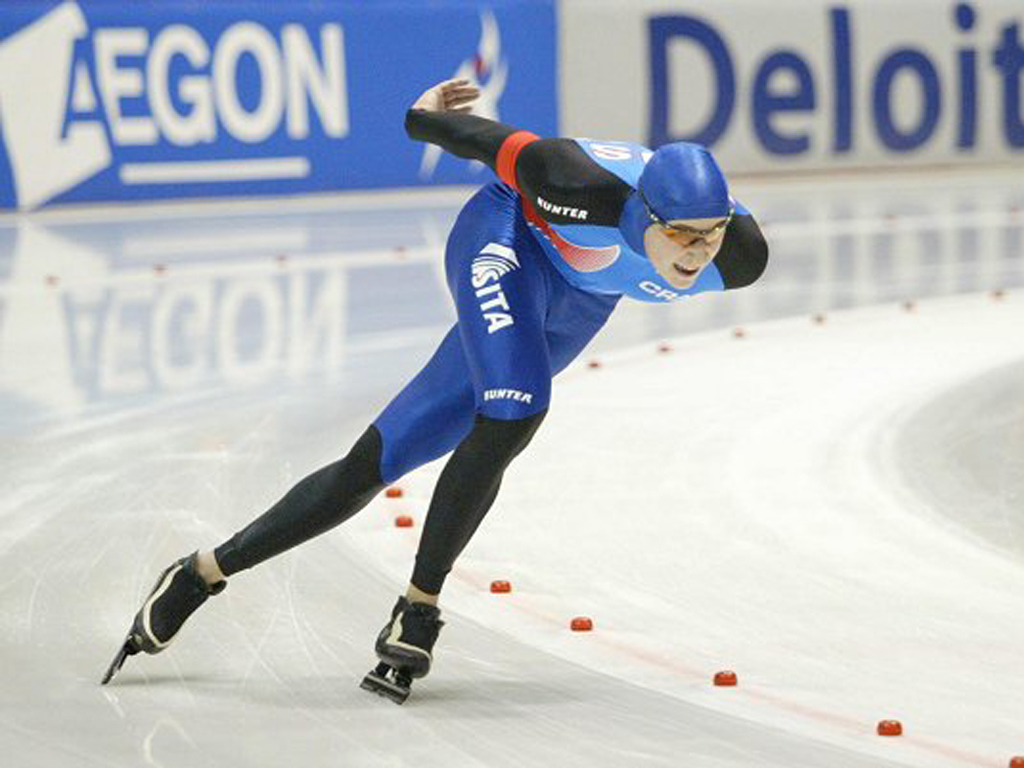 Выполнила: ЛаленковаЕвгения Юрьевна 11 «А»Проверила: БерестенёваНаталья ВасильевнаАнгарск2003 г.Оглавление. 1.Введение.………………………………………………………………………………… стр.  32.Вместо предисловия.……………………………………………………………………. стр.  43.Номер один.……………………………………………………………………………..  стр. 84.I глава…………………………………………………………………………………….. стр.121.ВВЕДЕНИЕ В СПЕЦИАЛЬНОСТЬ.1.1Конькобежный спорт в советской системе физического воспитания.…………….. стр. 121.2Система подготовки конькобежцев.………………………………………………….. стр.131.3Организационная структура конькобежного спорта в СССР.……………………… стр.141.4Организационная структура международного конькобежного спорта.……………. стр.155.II глава……………………………………………………………………………………. стр.162.КРАТКАЯ ИСТОРИЯ РАЗВИТИЯ КОНЬКОБЕЖНОГО СПОРТА.2.1Происхождение коньков и их эволюция.…………………………………………….. стр.162.2Возникновение и развитие конькобежного спорта за рубежом.……………………. стр.182.3Возникновение и развитие конькобежного спорта в России.………………………. стр.202.4Развитие конькобежного спорта в СССР.……………………………………………. стр.22Заключение.………………………………………………………………………………..  стр.28Список использованной литературы.……………………………………………………. стр.29	Введение.Бег на коньках - это вид физического упражнения, при выполнении которого человек передвигается по ледяной поверхности на специально изготовленных приспособлениях - коньках, прикрепленных к обуви. Бег на коньках с небольшой скоростью с целью активного отдыха, укрепления здоровья, развлечения называют простым катанием. Простое катание включает в себя индивидуальное, парное и групповое передвижение, а также игры на льду. При этом применяют любые модели коньков. Простое катание, как правило, предшествует специализированным занятиям всеми видами спортивных упражнений на коньках: скоростному бегу, фигурному катанию (индивидуальное и парное), спортивным танцам на льду, играм в хоккей с шайбой и с мячом. Поэтому его относят к вспомогательным упражнениям на коньках.Скоростной бег на коньках (конькобежный спорт) - это вид спортивного упражнения, при выполнении которого конькобежец стремится в условиях соревнования преодолеть регламентированную правилами дистанцию с максимально возможной для себя скоростью. При скоростном беге используют простые и специальные (беговые) коньки.Соревнования и тренировки по скоростному бегу на коньках проводят на катках с размеченными замкнутыми двойными дорожками длиной 400 и 333,33 м. Допускается длина дорожки 250 или 125 м с одинарной разметкой.Соревнования проводят как на отдельные дистанции, так и по многоборью, в программу которого включают 3 или 4 дистанции. По характеру соревнования делятся на личные, командные и лично-командные. Беговые коньки используются на дистанциях от 200 до 10 000 м, простые - только на дистанциях от 60 до 1500 м. Программа и характер соревнований в каждом конкретном случае определяются положением о соревновании.Участники соревнований подразделяются на шесть возрастных групп, для каждой из которых определены соответствующие дистанции бега: 1) детская - мальчики и девочки 10-12 лет; 2) девушки и юноши младшего возраста - 13-14 лет; 3) девушки и юноши среднего возраста - 15-16 лет; 4) девушки и юноши старшего возраста - 17-18 лет; 5) юниорки и юниоры - 19-20 лет; 6) мужчины и женщины старше 20 лет. На чемпионатах Европы и мира, олимпийских играх, чемпионатах Советского Союза и других официальных международных и внутрисоюзных соревнованиях забеги «а дистанциях проводят парами, т. е. один конькобежец стартует по/внутренней дорожке, а второй - по наружной. В процессе бега они на каждом круге меняются дорожками. Национальные спортивные организации помимо парных практикуют также групповые забеги с общего старта, командные гонки преследования и эстафеты.Вместо предисловия.Когда люди изобрели коньки? Где зародился конькобежный спорт? В каком полушарии? На каком материке? Точного ответа на эти вопросы не могут дать ни археологи, ни историки.В Британском музее в Лондоне я видел костяные коньки, на которых катались почти две тысячи лет назад. Коньки эти были найдены в прошлом веке. Тогда-то и родилась версия, что коньки появились в Англии.В квартире почетного секретаря Международного союза конькобежцев Георга Хесслера в Давосе я видел костяные коньки, найденные среди свайных построек на Женевском озере. Криминалисты доказали, что их возраст около двух тысяч лет. Они ровесники тех, что экспонируются в Британском музее.Но вот в Советском Союзе при раскопках поселений бронзового века, существовавших, по меньшей мере за тысячу лет до нашей эры, археологи нашли шесть пар коньков. Это открытие было сделано в 1948 году близ города Кустаная в Казахстане. Коньки тоже были костяными. По размеру они соответствовали ноге взрослого человека. В нижней части кости просверливались, точнее прожигались, отверстия. В них продевались веревки, чтобы привязывать коньки к ноге. Как утверждают ученые, коньки делались из фаланги передних ног лошади. Не трудно подсчитать, что найденные под Кустанаем коньки по возрасту превосходили «инвентарь» англичан и швейцарцев.Любопытно, что советские археологи, которые конечно же не занимались специально поисками древних коньков, почти всегда при раскопках славянских городищ в Новгороде и Старой Ладоге среди домашней утвари часто находили костяные коньки. Но однажды археологи нашли коньки неподалеку от Черного моря - в низовьях Южного Буга. Как они могли появиться там, где практически не бывало холодных зим?А лет двадцать пять назад неподалеку от Одессы археологи раскопали две пары самых древних коньков из всех, когда-либо найденных на планете. Хранятся они в Одесском археологическом музее. Эти костяные коньки, примерно 38-39-го размеров, принадлежали кимерийцам, кочевому племени, жившему 3200 лет назад в Северном Причерноморье.Впервые упомянул о коньках в литературе Кентерберийский монах Стефаниус, который в  1174  году создав «Хронику знатного города Лондона».  Вот как описывал он зимние забавы: «Когда большое болото, омывающее с севера городской вал у Мурфильда, замерзает, целые группы  молодых  людей  идут  туда   заниматься   спортом   на льду.  Одни,  шагая  как  можно  шире,   быстро  скользят. Другие,   более   опытные   в  играх   на   льду,   подвязывают к   ногам   берцовые   кости   животных   и,   держа   в   руках палки с острыми  наконечниками,  по  временам отталкиваются ими ото льда и несутся с такой быстротой, как птица в воздухе или копье, пущенное из баллисты...» Красиво  писал  монах,  но,  как и  многие  журналисты,  любил, видимо,   присочинить:   разве   на   коньках   можно   бегать со  скоростью полета копья?  Но простим  преувеличение древнему затворнику. Будем благодарны ему за его труд, Итак, пока нет ясности, где и когда родились коньки. Посему  примем   на  вооружение   общепринятый   факт:   в средние века коньки уже распространились по многим странам Европы. Видоизменяясь, они дошли до наших дней. Русский художник и популяризатор конькобежного спорта Гельфрих в начале ХХ века издал сборник «Катание на коньках в старинных открытках». Есть в этой книге один любопытный сюжет. Оказывается, ещё в 1380 году в Голландии была написана картина, отображающая Увлечение коньками. Целая баллада о коньках, радуге и снеге. Жила, мол, некая принцесса Людвина. Была она доброй, отзывчивой, выражаясь современным языком, демократичной:   даже с простыми   людьми   дружила. И вот кто-то рассказал ей про катание на коньках по льду реки или канала. Принцесса решила освоить этот спорт сама. Прикрутила коньки к сапогам, поехала и … упала. Ведь не знала принцесса первой заповеди конькобежца: «Коньки - это удовольствие. И они не виноваты...» Вот так прокомментировал русский исследователь Гельфрих содержание старинной гравюры.А когда коньки появились в Новом Свете? Были ли они завезены туда пионерами? Вопросы любопытные, потому что  сегодня  Канада и  США далеко не последние страны   среди культивирующих различные виды  конькобежного спорта - и бег, и фигурное катание, и хоккей. Я был на выставке в Оттавском муниципалитете, устроенной канадским инженером Луи Сен-Дени, человеком, который полвека назад был неплохим хоккеистом. И если его имя в истории хоккея не так впечатляюще, как имена Мориса Ришара, Горди Хоу, Бобби Халла и Бобби Ора, то для нас, ценителей коньков, Сен-Дени сделал очень многое, чтобы воссоздать историю. Он собрал коллекцию различных коньков, возраст которых превышает 500 лет!Уже первые переселенцы из Европы на территорию нынешней Канады видели, оказывается, у местных жителей - ирокезов - коньки, сделанные из оленьей, овечьей или лошадиной фаланги. На таких костяных полозьях местные жители бегали по замерзшим рекам и озерам.Но были среди североамериканских аборигенов и такие племена, которые познакомились с коньками через европейцев. Так, к примеру, одному из первопроходцев, пересекших Атлантический океан, именно умение кататься на коньках спасло жизнь. Когда его взяли в плен местные индейцы, европеец не растерялся и пообещал научить кататься на коньках вождя племени. Он прикрутил полозья, покрутился на льду, показал несколько фигур, от которых индейцы пришли в изумление, а потом... быстрые коньки унесли пленника на свободу! Легенда примечательная: если бы ее не существовало, то пропагандистам коньков следовало бы ее придумать!Первый конькобежный клуб открылся - это известно точно - в 1604 году в шотландском городе Эдинбурге. Сохранились даже условия, обязательные для всякого конькобежца, который намеревался стать членом клуба. При приеме в клуб абитуриенты сдавали экзамен: надо было проехать круг на одной ноге, перепрыгнуть через три шляпы, поставленные одна на другую, на большой скорости поднять шиллинг, лежащий на льду.В 1763 году спортсмены туманного Альбиона провели первую международную товарищескую встречу с американскими скороходами.Самое первое издание правил о коньках вышло тоже в Англии в 1772 году. Книга эта бесценна, ибо сохранилась в мире лишь в трех экземплярах. Кроме правил в ней собраны методические советы начинающим конькобежцам и фигуристам. Свыше двухсот лет назад англичане, как выяснилось, задумывались над техникой бега и прыжков над льдом и рисовали схемы и гравюры.Через восемь лет эта книга вышла вторым изданием, которое было, естественно, расширенным и дополненным.Третья книга по истории коньков появилась уже в Германии. Она оригинальна по форме, потому что написана стихами.Четвертая книга напечатана во Франции в 1813 году, когда над Европой гремели наполеоновские войны. Ее автор Жан Гаран дал ей оригинальное название: «Настоящий катальщик, или Принципы искусства катания на льду с грацией».Одна из книг, вышедшая в Англии в 1823 году, принадлежала перу лейтенанта королевской артиллерии Роберта Джонса (иногда его фамилия пишется в транскрипции - Джоунз). Автор не пожалел места для названия книги - оно состоит из 24 слов: «Искусство катания, основанное на определенных принципах, извлеченных из многолетнего опыта; при помощи которых эти благородные, полезные для здоровья и приятные упражнения доведены до искусства».Оказывается, и полтораста лет назад уже существовали определенные принципы катания. А обобщенный многолетний (ну надо же!) опыт? А коньки, понимаемые как спорт для здоровья? И сравнение коньков с искусством?Книга эта была новаторской. Первый русский олимпийский чемпион Николай Панин-Коломенкин, изучая ее, нашел много деталей, свидетельствующих о бурном развитии коньков, о различных направлениях, по которым шло катание в Англии и Голландии - странах, считавшихся эталоном, законодательницами конькобежной моды.Но вот что любопытно: в той же Голландии первая книга по конькам появилась сравнительно поздно - лишь в 1848 году. Впрочем, издание это можно назвать своеобразной энциклопедией - в нем собраны рисунки коньков всех систем. На одной из страниц упоминается о том, что впервые коньки к ботинкам приказал приклепать русский император Петр Первый, который, строя корабли в голландском лесном порту Заандаме (ныне именуемом Зандамом), увлекся в «свободное от работы время» конькобежным спортом. А будучи человеком сугубо практичным, сразу раскусил, что коньки и обувь должны составлять одно целое.Позднее эту версию подхватили англичане в книге «Искусство катания». В 1910 году они даже объявили Петра Великого изобретателем конька, привинчиваемого к сапогу. Справедливости ради надо, наверное, согласиться с точкой зрения немецкого историка Фрица Ренеля, который писал: «Русские долго питали веру в то, что Петр Великий изобрел в Схидаме (еще одна транскрипция Заандама. - А. Ю.) древо-железный конек. Но он его, конечно, не выдумал, а только приобрел и привез в Россию, где бег на коньках был долгое время привилегией двора и сфер».Здесь необходимо уточнение: коньки давно известны русским людям, которые очень любили эту полезную забаву. Но они до Петра Первого не соревновались в скорости, не демонстрировали красоту фигур. Английский дипломат Карлейль еще в 1663 году отмечал в своем дневнике зимнее увлечение москвичей коньками, то есть задолго до того, как русский император Петр ездил в страну, лежащую ниже уровня Северного моря в устье трех судоходных рек - Мааса, Шельды и Рейна. Прислушаемся к голосу объективного британца: «Зимой они имеют (как и голландцы) коньки, которые употребляют, когда воды покрыты льдом, но не для путешествия, а только для упражнения и согревания на льду...»Работая в Голландии под именем плотника Петра Михайлова, император Петр вспомнил свою первую детскую «спортивную специализацию». Ведь он умел кататься уже в девять лет, а потом остыл к этому развлечению. И лишь в Голландии, увидев повальное увлечение народа бегом на коньках, не смог остаться равнодушным. И сам встал на коньки, и своих придворных увлек.Голландец Яан Номен в прелюбопытнейших записках о пребывании Петра Первого в Нидерландах в 1697- 1698 годах оставил такое свидетельство: «Москвитяне... пользовались зимним временем и усердно учились кататься на коньках, причем они неоднократно падали и сильно ушибались. А так как они по неосторожности иногда катались по тонкому льду, то некоторые из них проваливались по шею в воду. Между тем они отлично переносили холод и потому не торопились надевать сухое платье, а продолжали кататься еще некоторое время в мокром, затем уже переодевались в сухое платье и снова отправлялись кататься. Этим они занимались так ревностно, что делали успехи, и некоторые из них могли отлично бегать на коньках...» (Запись сделана 6 февраля 1698 года.)Историки спорта отмечают, что катание на коньках как элемент физической культуры и вид состязания, увиденное Петром Первым и его сподвижниками в Голландии и затем привезенное в Россию, вошло в быт народа, стало одним из любимых развлечений. Постепенно оно вытеснило дикие формы придворных забав в виде поединков между ловчими и дикими медведями, поединков, не уступающих по своей жестокости схваткам рабов со львами в римском Колизее для увеселения патрициев и паразитической толпы во II веке до нашей эры».Дальнейший свет на историю коньков проливает заметка, напечатанная в русском журнале «Геркулес» в 1914 году. Ее автор, в частности, писал: «Со смертью Петра Великого исчез в России конькобежный спорт».Да, коньки потеряли популярность, почти сто лет о них в России не было, как говорится, ни слуху ни духу... И лишь в двадцатые годы гениальный Пушкин (он и в пропаганде коньков первый!) спел им короткий, но до сих пор непревзойденный гимн в «Осени»:Как весело, обув железом острым ноги,Скользить по зеркалу стоячих ровных рек...В двадцатые и тридцатые годы XIX века коньки возрождаются в России и даже становятся модными. В 1839 году издается книга преподавателя гимнастики военно-учебных заведений Петербурга Г. М. де Паули «Зимние забавы и искусство бега на коньках с фигурами». Паули назвал бег на коньках самым «приличным и полезным зимним удовольствием», которое, составляя забаву юношей, «воодушевляет нередко веселость и людей взрослых, возбуждая участие в самих зрителях». Преподаватель гимнастики свидетельствует для истории, что «в течение прошедшей зимы не только число катающихся на коньках значительно увеличилось, но даже кадеты и воспитанники прочих заведений начали наслаждаться этим приятным удовольствием». Они уже катались на металлических коньках, изобретенных канадцем Е. Бушнеллом.Лучше всех изучил геометрию конька Бушнелла русский ученый и педагог, олимпийский чемпион и воспитатель чемпионов Николай Панин-Коломенкин: «Конек Бушнелла впервые был сделан из металла целиком. Ни по высоте, ни по форме лезвия он не был похож на старые древо-железные коньки. Он был гораздо выше прежних и по внешности напоминал санный полоз - лезвие спереди круто и закругленно поднималось к носку сапога; конек имел четыре стойки, последовательно повышающиеся от задней к передней...»Конек Бушнелла, который впервые был сделан из металла, к сожалению, не решал проблемы крепления без ремней. Эту задачу решил другой американский изобретатель - Гейне Джаксон, который прикрепил коньки к обуви самым элементарным способом - приклепал. Когда же Джаксон, которого принято считать отцом фигурного катания, приехал в Россию демонстрировать свое изобретение, он был поражен, узнав, что опоздал по меньшей мере на полтора столетия, что Петр Первый привез из Голландии подобные коньки (правда, древо-железные) еще в начале XVIII века...В 1859 году знаменитый американский скороход Уэпли изготовил беговые коньки с лезвием рекордной длины - 50 сантиметров. Четырьмя годами позже в Канаде появились первые коньки для игры в хоккей, которые назывались «черный алмаз».Коньки для детей, которые учатся овладевать искусством скольжения, появились в 1900 году и имели два полоза...Первый каток «на суше» был залит в 1842 году в Англии жителем Лондона Генри Кирком; до того времени спортсмены пользовались льдом естественных водоемов...Значительный вклад в разработку формы коньков для бега внес русский мастеровой, служащий Николаевской железной дороги Александр Паншин, в будущем первый чемпион России и победитель неофициального первенства мира 1889 года. Паншин нашел самую рациональную форму конька, которая позволяла бы показывать высокие скорости. Уже в 1887 году он смастерил по собственной модели удлиненные коньки (прообраз сегодняшних «норвежек»), на которых достиг выдающихся результатов. Правда, свои лучшие результаты Паншин показал не на тех коньках, что изготовил сам, а на тех, которые по его чертежам сделали в лаборатории хирургических инструментов: лезвие этих коньков было совершенно прямое...Логичен вопрос: а какую дату следует считать точкой отсчета спортивного бега на коньках в России?Ответа на этот вопрос нет. Одни историки предлагают вести счет с открытия Петербургского катка при яхт-клубе в Юсуповом саду в 1865 году. Другие настаивают на 1889 годе, когда состоялся первый чемпионат России - в Москве, на Петровке, на катке речного яхт-клуба.И хотя единого принципа определения начального момента истории русского скоростного бега на коньках не установлено, доподлинно известно другое: первые в России конькобежные состязания были устроены за чугунными решетками Юсупова сада. Программа соревнований сегодня вызовет улыбку: «Бег скорости» - от эстрады вокруг острова; «Бег на скорость со стульями, служащими для обучения новичков»; «Парный бег» - парная гонка, в которой кавалер и дама шли так называемым голландским шагом.В журнале «Спорт» № 7 за 1903 год была напечатана статья председателя Российского олимпийского комитета Вячеслава Срезневского, написанная к 25-летию русского конькобежного спорта. Вот что писал Срезневский, человек, безусловно, знающий:«Петербургское общество любителей бега на коньках основано в 1877 году. В 1881 году Общество начало обращать большое внимание на правильное развитие бега и искусства катания на коньках как спорта... Общество любителей бега на коньках получило такую известность за границею, что в 1890 году могло собрать в Петербурге лучших в то время представителей Америки, Англии, Австрии, Голландии, Германии, Швеции, Норвегии на большие международные соревнования по случаю 25-летия катка в Юсуповом саду».Первая в России организация скороходов называлась оригинально - Общество ржавого конька. В первые годы аристократы, создавшие это общество, ограничивали доступ на каток «строгим выбором и рекомендацией посетителей». Одна петербургская газета констатировала: «Лучшие семьи высокопоставленных лиц смело отпускали своих детей на каток Общества».«В  те  времена  многие  представители  даже  интеллигентных   слоев   общества,   в   том   числе   и   моих   товарищей   по   университету,   относились   к   занятиям   спортом неодобрительно  и  с  насмешкой, - свидетельствовал   Николай   Александрович   Панин-Коломенкин. - Поэтому   я решил скрыть свою фамилию под псевдонимом, что было тогда в большой моде среди  спортсменов».  Так студент Николай Коломенкин стал Николаем Паниным. Позднее, когда он уже работал инспектором Царскосельского уезда в финансовом ведомстве, Панин столкнулся с неприязненным отношением своего начальства к спорту и не решился раскрыть псевдоним. Директорат категорически запрещал своим  служащим  участвовать в каких бы то ни было соревнованиях. И   финансовые  деятели,   читая   газеты   с отчетами о победах блестящего чемпиона России по конькам   Николая   Панина,   даже   не  догадывались,   что   речь идет  о  скромном и  тихом  Николае   Коломенкине - их подчиненном...Когда после победы на Олимпийских играх 1908 года в Лондоне псевдоним инспектора Коломенкина оказался раскрытым, над головой «золотого русского», как называли его газеты Англии и Швеции, сгустились тучи: ему стали грозить различными карами вплоть до ссылки в отдаленные провинции, где льда днем с огнем не сыщешь... И пришлось тогда Панину-Коломенкину бросить выступления в соревнованиях и засесть за книгу монографию «Фигурное катание на коньках».Для полноты картины добавим и такой штрих: будущий олимпийский чемпион был допущен на каток Юсупова сада по рекомендации председателя Общества ржавого конька В. Срезневского, который работал в университете вместе с дядей Коли Коломенкина, известным в то время автором учебников русского языка. И кто знает, не будь этой случайной цепочки знакомств - дядя Панина-Коломенкина и председатель «ржавого конька», - может быть, Россия и не узнала бы имени Панина, прославившего русский спорт, ставшего первым и единственным в дореволюционной России олимпийским чемпионом.Та же случайность есть и в появлении на спортивной арене мещанина из Сестрорецка Александра Никитича Паншина. На каток Юсупова сада он проник чудом и предстал пред очами президента «ржавого конька» В. Срезневского.- Уже сегодня я могу показать результат на дистанции в одну милю, не уступающий никаким голландцам и австрийцам, - сказал он Срезневскому. - А если потренируюсь как следует, то...- Докажите это в соревнованиях, - холодно ответил председатель. - Скажите судьям, что я не возражаю против вашей кандидатуры на соискание высшей скорости...В первых же состязаниях - 9 февраля 1886 года - Паншин показал отличный результат - 3.53,8 на дистанции 1609 метров (1 миля). Бежал он на круглых «яхт-клубовских» коньках.А через год, выступая уже на коньках собственной конструкции, Паншин сбросил с личного рекорда на милю сразу 22 секунды.В России ему равных не было. А в мире?Общество решило на примере Паншина узнать истинную силу русских скоростников: Александра Никитича послали в Австрию на открытый чемпионат. Паншин легко завоевал первое место,  опередив второго  призера на 17 секунд, то есть больше, чем на 100 метров.Паншин жаждал состязаний, ездил по Европе в поисках турниров. Он выигрывал у всех. А когда в январе 1889 года в Амстердаме организовали нечто вроде первого чемпионата мира, пригласив на турнир не знавшего поражений американца Джо Доногю, то Паншин очень легко выиграл у своего соперника. А ведь Доногю был моложе Александра Никитича почти на десять лет.Доногю пытался, как и все американцы, объяснит: свое поражение случайностями, падением.- Не поскользнись я на полмили, - говорил он, - русскому ничего бы не светило. Передайте это господину, Паншину.Господину Паншину передали. Александр Никитин только рассмеялся:- Хочешь побеждать - умей стоять на коньках. Лед, одинаково скользкий для всех. А что касается реванша, то в любом месте и в любое время!Доногю назначил встречу в Австрии, на открытом первенстве Вены.Паншин только на стартовой прямой видел спину бежавшего американца, а на повороте петербуржец мощно накатил и длинная фигура Доногю осталась где-то позади... Очередная победа!Сильнейший  скороход  мира  вернулся  в свою  страну. И  титулов  у него было   достаточно,   и   мировых   достижений   множество,   а   вот   одного звания не хватало - чемпиона России.И тут Паншину повезло. Москвичи, не дожидаясь официального решения петербургских руководителей Общества любителей бега на коньках, объявили о проведении первенства России в беге на три версты...Первый чемпионат России разыгрывался на дорожке в 200 метров. Нужно было преодолеть 15 кругов. Победил, естественно, Паншин, выигравший у второго призера 11 секунд. Серебряную медаль завоевал Сергей Пуресев - молодой врач, который завоюет в недалеком будущем звание чемпиона России и достойно пронесет эстафету своего предшественника Паншина...Номер один.Спросите у любого летчика: «Кто стал самым первым Героем Советского Союза?» И он удивится: «Как это кто? Конечно, Ляпидевский!» О, как это было важно для авиаторов, что Героем № 1 стал в апреле 1934 года их сотоварищ!..А месяцем позже... Ранним утром 27 мая того же, 1934 года во всех утренних газетах появилось сообщение: постановлением Центрального Исполнительного Комитета СССР утверждено звание «Заслуженный мастер спорта СССР». И едва ли меньшую, нежели авиаторы, радость испытали конькобежцы, лишь стало известно, что удостоверение и значок за № 1 будут выданы Якову Федоровичу Мельникову, великому (сей эпитет не содержит преувеличения) конькобежцу.«Это не случайность, не совпадение, а преднамеренный шаг наших физкультурных организаций, - убежденно говорил на торжественной церемонии чествования Мельникова легендарный основатель сегодняшнего ЗИЛа Иван Алексеевич Лихачев (именно под его началом работал Яков Федорович). - Волею судьбы вы первым открыли счет гвардейцам советского спорта. Эта честь - навсегда. И мы гордимся вместе с вами, что она оказана рабочему человеку, представителю нашего завода, представителю трудящихся Москвы. Спасибо вам за вашу красивую жизнь, за все, что вы сделали для своего государства, для своего народа».Что же имел в виду Лихачев?...Январь 1896 года. В многодетной семье московского рабочего Федора Мельникова появился на свет тринадцатый ребенок - сын Яков. Тринадцатый! Даже если отбросить невольные мысли о «чертовой дюжине», число это вряд ли может привести в восторг - тем более если достаток семьи более чем скромен. Впрочем, уныние было у Мельниковых не в чести. «Лишний рот? - весело переспросил тогда отец у судачивших соседок. - Это сегодня. А завтра - лишний кормилец». Как в воду глядел...Участь избалованного «младшенького» - не для мальчишек из бедной семьи. Минует десять с небольшим лет - и внезапная болезнь оставит Федора Мельникова без работы, без казенной квартиры. Тогда и появится на клиросе храма Николы в Хамовниках новый хорист - Яков, и пятерка, заработанная им, станет хоть невеликим, но ощутимым добавком к скудному месячному бюджету семьи.А коньки... Употреблять это слово во множественном числе - значило бы погрешить против истины. Все начиналось с одного-единственного конька, изготовленного для Якова братом Иваном из дерева и стальной проволоки. Обладателем настоящих беговых коньков будущий чемпион станет лишь на шестнадцатом году своей жизни...Нехитрая арифметика: 1896+15 - выходит, было это в 1911 году. И тем более поразительно, что уже в 1915 году Яков Мельников становится чемпионом России! Абсолютным! Причем побежденным оказался доселе непобедимый Платон Ипполитов. Это была (выражаясь языком современных газетных отчетов) настоящая сенсация.Победы следовали одна за другой. Но... Блистательную карьеру конькобежца прервал призыв в русскую армию. Шла - уже второй год - война....В архиве ученика и преемника Мельникова - заслуженного мастера спорта  и  заслуженного тренера  СССР И. Я. Аниканова - сохранился экземпляр выходившего в те годы журнала «К спорту!». В номере за  13 сентября 1915 года помещена заметка под лаконичным заголовком: «Я. Ф. Мельников - солдат». Напомнив по ходу дела, что герою заметки было в ту пору лишь девятнадцать, процитируем выборочно.«Назначен Я. Ф. пока в пехоту и в данный момент проходит строй, будучи вынужден прервать для защиты Родины свою блестящую карьеру спорта. Физические данные и способности Я. Ф., несомненно, помогут спортсмену значительно и на военной службе, и, надеемся, выделят его среди товарищей... То обстоятельство, что чемпион России вынужден прервать свою феерически быструю спортивную карьеру, заставляет нас кратко оглянуться на достигнутое им и высказать те надежды, которые возлагал на него отечественный конькобежный спорт». И далее, ближе к концу заметки: «Мы крайне сожалеем, что этой зимой не придется увидеть этого исключительного, по крайней мере в скоростном беге, спортсмена, появления подобного которому, быть может, придется ожидать очень большое число лет».Нельзя не подметить, что эта заметка больше смахивала на досрочный некролог, нежели на рассказ о тяготах службы Якова Мельникова. И в самом деле: хоть отправка 43-й мотоциклетной роты особого назначения из Москвы на фронт задерживалась, исключить эту возможность не мог никто. Меж тем тягот службы Мельникову действительно хватало и в первопрестольной. Тайные отлучки Якова на ночные тренировки стали известны недоброжелательно настроенному поручику, и вот уже подан рапорт с требованием отправить его в действующую армию, на фронт!Требование поручика было удовлетворено.И тут грешно не упомянуть имя человека, сыгравшего в жизни Мельникова, быть может, спасительную роль. Иной поручик - спортсмен Алексей Михайлович Потаракин - подал иной рапорт. «Неужели ничто истинно яркое, талантливое, самобытное в нашем народе не дорого нам? Неужели мы без сожаления готовы отправить под пули того, кто уже принес и еще больше принесет в будущем славу России?..»	Мельникова вернули в роту с вокзала.В январе 1917 года он вновь стал чемпионом России. Как справедливо заметил Аниканов, последним чемпионом Российской империи. Впрочем, годом позже именно Яков Мельников открыл список победителей первенств молодой Советской республики.А еще через год, в феврале 1919-го, на катке «Девичье поле» в Москве стартовал второй чемпионат РСФСР. В разгаре была гражданская война, царили голод и разруха, но три тысячи зрителей (нашим дням на зависть!) собрались вокруг катка.Соперник Мельникова на пятисотке - Найденов.Никита Найденов... Имено день знакомства с ним считал Мельников первым днем своей спортивной биографии. В далеком одиннадцатом году Найденов - в то время уже знаменитый - доверил Якову ответственнейшее дело, о котором лишь мечтали мальчишки округи: носить его чемодан. Вскоре они станут друзьями. Чуть позже - соперниками.Старт! - и Мельников стремительно уходит вперед. Результат - 46,9. Это - победа. Но Найденов жаждет реванша. Впереди - забег на 5000 метров. И вот судьи фиксируют: 9.08. Это время Найденова дает ему отличный шанс на победу. Правда, двумя забегами позже Николай Иванов повторяет этот результат - секунда в секунду. Но как пробежит Мельников? В прогнозах все единодушны: успеха Якову не видать. Дело в том, что едва завершил бег Иванов, с неба повалил густой снег. Брошенные кем-то слова «хуже некуда» как нельзя точно характеризовали состояние льда.И лишь один человек ни в грош не ставил прогнозы - Яков Мельников. Он пошел по заснеженной дорожке мощно и стремительно. В миг финиша даже привыкшие к сюрпризам Мельникова судьи разглядывали секундомеры недоверчиво и удивленно: 8.45,2! Так быстро в тот год не бегали ни в одной стране мира.Следующий день соревнований стал днем новых триумфов Мельникова. На дистанции 1500 метров - 2.25,8 (рекорд Москвы), на 10 000 - 17.48,7 (рекорд страны). И не фантастика ли, что этот, второй результат был улучшен лишь через 19  зим - Евгением Летчфордом?..В декабре 1922 года Мельникова и братьев Василия и Платона Ипполитовых вызвали... в Народный Комиссариат иностранных дел. Повод был по тем временам беспрецедентным: конькобежные федерации Норвегии и Швеции - устроители чемпионатов Европы и мира 1923 года - уведомляли Правительство РСФСР о том, что приглашают троих советских бегунов к участию в этих соревнованиях, причем принимают все расходы на себя. Это уточнение оказалось нелишним - финансовые возможности советского спорта были... Едва не написал «скромными». Однако это определение прозвучало бы идиллически. Проще говоря, денег не было вообще.Организаторы принимали на себя все расходы, но... Оплачивались лишь нужды спортсменов, о тренерах же в письмах не было сказано ни слова. И тренеры не поехали. Это, как оказалось, сыграло едва ли не решающую, причем плачевную, роль в распределении мест. Не поехал и заболевший В. Ипполитов.И вот - Норвегия, Хамар, чемпионат Европы.На пятисотке Платон Ипполитов и Мельников стартовали соответственно в пятой и шестой парах. Результат Ипполитова оказался неожиданно слабым - 48,1. Обескураженный, он ушел в раздевалку и долго не мог успокоиться. Мельникову же уверенность не изменила - 45,3. По итогам первого дня (сумма дистанций 500 и 5000 метров) он занимал третью строчку в таблице.День второй. На полуторке Яков блестяще финишировал, улучшив свой личный рекорд, - 2.24,2. Десять участников первенства тщетно пытались превзойти этот результат, пока норвежец Харольд Стрем не сбросил 0,2 секунды. И наконец, сильнейший в мире средневик финн Клас Тунберг передвинул Мельникова на третье место. Третьим оставался он и по сумме, и потому имел все шансы на «бронзу» чемпионата Европы.Дистанция 10 000 метров. Мельников принимал старт в шестой паре - с Тунбергом. Здесь-то и сказалось отсутствие тренера! Яков решил ориентироваться на своего соперника, осторожно следовал за ним более восьми минут. Затем вышел вперед, бросился в отрыв. Финн сильно отстал, и Мельников вел борьбу только со временем. Но - повторим не в первый и, увы, не в последний раз - некому было дать мудрый совет, подсказать график бега! И Мельников, обогнав Тунберга почти на круг, все же чуть-чуть недотянул до результата, дававшего ему право на большую бронзовую медаль в многоборье.Спустя неделю мировая конькобежная элита встретилась на льду Стокгольма. Интерес к чемпионату мира был необычайным. Среди претендентов на награды теперь называли уже и Мельникова.В спринте он был четвертым. Но уже на следующей дистанции 5000 метров преподнес сюрприз - да какой! Все сильнейшие зарубежные мастера - первоклассные стайеры - были повержены. По сумме Мельников вышел в лидеры. Назревала сенсация. Но... Это злополучное «но» вновь обращает нас к печальным воспоминаниям об оставшихся дома тренерах. Ошибочно выбрав график бега на полуторке, Мельников не рассчитал свои силы и лишился даже малых шансов на успех в многоборье. Только удача (третье место) на дистанции 10 000 метров позволила ему - в утешение - завоевать большую бронзовую медаль.Впрочем, отчего же в утешение? То был, без сомнения, великий успех спортивного посла молодой Страны Советов. Трудно, разумеется, строить предположения о том, сколь удачными оказались бы последующие выступления Якова Мельникова на мировых и европейских форумах, ибо участие наших спортсменов в этих состязаниях прервалось, к сожалению, на четверть века. Иным поколениям советских конькобежцев пришлось доказывать миру силу отечественной школы.И все же не следует забывать, что Яков Мельников в двадцатые-тридцатые годы еще не раз удивлял мировое конькобежное сообщество феноменальными результатами. В 1928 году на Всесоюзной спартакиаде он преодолевает 10 000 метров за 17.38,8 - в течение шести лет на чемпионатах мира и Европы никто не бежал быстрее! В 1934 году на той же дистанции он выходит победителем в споре со сверхпредставительными соперниками - чемпионами мира норвежцами Микаэлем Стаксрудом, Иваром Баллангрудом и Хансом Энгенстангеном. Спустя год Стаксруд и Энгенстанген приезжают в Ленинград - специально на матч с Мельниковым! И вновь победа за советским конькобежцем.В 1941 году Яков Федорович стал участником последнего предвоенного чемпионата СССР. Было ему тогда сорок пять лет! Много ли знаем мы примеров такого спортивного долголетия?Впрочем, в нашем повествовании мы отчасти забежали вперед. Так найден ли ответ на вопрос, заданный в самом начале: что же имел в виду Иван Алексеевич Лихачев, когда говорил о заслугах Мельникова перед государством, перед народом? Кажется, найден. Судьба Якова Федоровича, скороговоркой пересказанная на этих страницах, - лучший ответ.Что же было потом? Была война, фронт, куда вырвался он вопреки брони, вопреки запрету Лихачева. «Не могу быть нигде, кроме передовой, - писал он в заявлении, копия которого чудом сохранилась доселе. - Там, где идет непосредственная борьба за честь, свободу и независимость нашей Родины». На фронте - зимой 1942-го - стал он членом партии большевиков.Осенью победного 1945-го орденоносец майор Мельников демобилизовался и тотчас же был назначен государственным тренером СССР по конькам. Он познал и радость тренерских побед, и печаль неудач (чаще субъективных, нежели объективных), на него были обращены и благосклонность, и гнев генералиссимуса, он до последних дней своих оставался в зените славы и даже дожил до Всесоюзных соревнований на приз его имени, где сам вручал награды победителям.Летом 1960 года Якова Федоровича Мельникова не стало. Его похоронили на Новодевичьем кладбище Москвы, где обретают последний приют достойнейшие сыновья страны.Неужели четверть века назад?! - эта фраза невольно вырвалась у одного из его учеников в 1987 году, когда собирались у могилы великого конькобежца люди, любившие и знавшие его. Неужели четверть века назад?И неужели семьдесят с лишним лет назад вышли на лед «Девичьего поля» двенадцать скороходов, которым суждено было оспаривать звание самого первого чемпиона Советской страны? Неужели семь десятилетий назад шли они под революционный марш к беговой дорожке? Да! Именно тогда, 19 февраля 1918 года, был провозглашен первым чемпионом Яков Федорович Мельников - первым - в истории всего советского физкультурного движения!..Время быстротечно.I глава1.ВВЕДЕНИЕ В СПЕЦИАЛЬНОСТЬ.1.1Конькобежный спорт в советской системе физического воспитания.Советская система физического воспитания является неотъемлемой частью всей системы коммунистического воспитания в нашей стране. Применение различных средств и методов физического воспитания в сочетании с гигиеническими факторами содействует укреплению здоровья, физическому развитию, закаливанию организма, формированию жизненно необходимых двигательных навыков. Физическая культура и спорт - важнейшие и эффективные средства формирования морального и духовного облика советского человека, способствующие его всестороннему гармоническому развитию.В советской системе физического воспитания конькобежный спорт занимает одно из ведущих мест. Это подлинно массовый вид спорта. С одинаковым увлечением на коньках катаются и дети, и взрослые, и люди преклонного возраста. Нагрузки при простом катании и скоростном беге легко дозируются в зависимости от поставленной цели, возраста, пола, подготовленности и состояния здоровья занимающихся.Во время бега на коньках в работу включаются почти все мышцы тела, благодаря чему усиливается деятельность сердечнососудистой и дыхательной систем, а также повышается обмен веществ. Катаясь на коньках или занимаясь конькобежным спортом на чистом зимнем воздухе, конькобежцы выполняют большую физическую работу в благоприятных гигиенических условиях. Такие занятия благотворно влияют на организм, укрепляют нервную систему, создают бодрое, жизнерадостное настроение, являются сильным закаливающим средством, предупреждающим появление многих заболеваний. Катание на коньках после работы или учебы позволяет быстрее восстановить умственные и физические силы.Благодаря положительному воздействию на организм занимающихся, конькобежный спорт широко распространен в нашей стране и культивируется везде, где позволяют климатические условия. Конькобежным спортом занимаются в коллективах физической культуры школ, техникумов, вузов, добровольных спортивных обществ, по месту жительства.В настоящее время число коллективов физической культуры, имеющих секции по скоростному бегу на коньках, превышает 13 600, а количество занимающихся в секциях - 311 тысяч человек. Кроме того, миллионы людей занимаются простым катанием на коньках.Значительное место занимает конькобежный спорт и во Всесоюзном физкультурном комплексе ГТО - программной и нормативной основе советской системы физического воспитания. В нормативные требования первых трех ступеней комплекса включен бег на коньках. Таким образом, комплекс ГТО служит не только основой всестороннего развития начинающих конькобежцев, но и способствует приобщению к этому виду спорта детей и молодежи.Скоростной бег на коньках имеет целью достижение занимающимися высоких спортивных результатов, постоянное совершенствование спортивного мастерства, установление мировых рекордов и завоевание побед на чемпионатах Европы, мира и зимних олимпийских играх. Важную роль в этом играет Единая всесоюзная спортивная классификация. Она содержит конкретные нормативные требования, которые дифференцируются по строгой системе постепенно возрастающей трудности.Единая всесоюзная спортивная классификация является программно-нормативной основой массового конькобежного спорта, неуклонного повышения спортивно-технического мастерства советских конькобежцев, улучшения качества учебно-тренировочной и воспитательной работы на всех этапах подготовки спортсменов в коллективах физической культуры и сборных командах. Она позволяет вести строгий количественный учет конькобежцев разной квалификации, возраста, пола, планировать их подготовку и более эффективно управлять развитием конькобежного спорта в стране.В процессе развития скоростного бега на коньках в СССР сложилась советская школа конькобежного спорта. Основными характерными ее чертами являются: органическая связь с советской системой физического воспитания; широкая доступность ; и массовость занятий бегом на коньках; подготовка и переподготовка квалифицированных специалистов; высокие морально-волевые качества советских конькобежцев; использование передовых научных достижений. Все это позволяет нашим конькобежцам показывать высокие спортивные результаты, добиваться побед на международных соревнованиях и высоко нести честь и славу советского спорта.Важную роль в совершенствовании советской школы конькобежного спорта играет постоянное совершенствование учебно-тренировочного процесса. Повышению эффективности и оптимизации тренировочного процесса во многом способствует научное обоснование средств и методов подготовки конькобежцев, используемых для воспитания силы, быстроты, выносливости и гибкости.Рост результативности в конькобежном спорте связан и с увеличением объема специальной подготовки в общей программе тренировки конькобежцев. Это стало возможным благодаря использованию катков с искусственным льдом (увеличился период тренировки на льду и общий объем бега на коньках), а также переходу на более специализированную физическую подготовку в летне-осенний период.Разработка новых форм и методов организации и управления конькобежным спортом, повышение качества подготовки льда, улучшение спортивной одежды и инвентаря конькобежцев, строительство катков, совершенствование правил проведения соревнований - все это способствует прогрессу   советской    школы конькобежного спорта.Дальнейшее развитие конькобежного спорта в нашей стране во многом будет зависеть и от совершенствования системы подготовки конькобежцев, что предполагает не только научную обоснованность методических принципов тренировки квалифицированных конькобежцев, но и развитие всех элементов этой системы: массовости, организации и управления конькобежным спортом, подготовки и переподготовки тренерских кадров, научного обеспечения, медико-биологического и педагогического контроля, информации, пропаганды, развития материально-технической базы и т. п.Для советской школы конькобежного спорта характерно планомерное развитие всей многоэлементной системы подготовки конькобежцев от новичка до чемпиона с учетом всех социальных и биологических факторов.1.2Система подготовки конькобежцев.Советская система физического воспитания предполагает активные занятия физической культурой и спортом в течение всей жизни - от рождения до глубокой старости. При этом в зависимости от возраста, индивидуальных особенностей человека и других факторов меняются цели и задачи, средства и методы физической подготовки, объем и интенсивность выполняемых упражнений и т. д.Система подготовки конькобежцев включает три этапа.Первый этап - общее физическое воспитание в семье и дошкольных детских учреждениях. Задача этого этапа - укрепить здоровье детей, заложить основу их гармонического развития. На первом этапе детей знакомят с физической культурой и отдельными видами спорта, прививают им любовь к систематическим занятиям. Дети усваивают азы спортивной техники, их учат передвигаться на коньках. В основном эту работу выполняют педагоги-воспитатели дошкольных учреждений и родители.Второй этап - общее физическое воспитание детей в общеобразовательных школах. В течение этого периода заканчиваются половое созревание к возрастное развитие большинства физических, психических и двигательных качеств. За время учебы в общеобразовательных школах дети начинают активно заниматься конькобежным спортом. Наиболее способные из них поступают в секции ДСО и детско-юношеские спортивные школы (ДЮСШ). Преподаватели и тренеры ДЮСШ помогают расположенным поблизости общеобразовательным школам в проведении уроков физической культуры на катке и организации массовых соревнований по конькобежному спорту. Этим тренеры ДЮСШ решают две задачи: помогают организовать квалифицированные занятия по конькобежному спорту и приобщают к этому виду спорта всех школьников; проводят отбор наиболее перспективных и способных детей, которых затем привлекают к занятиям в ДЮСШ.В ДЮСШ дети и подростки проходят две фазы спортивной тренировки: начальной общей и базовой специализированной тренировки.Первая фаза начинается еще до поступления детей в ДЮСШ (в возрасте 7-8 лет) и продолжается в течение 4-5 лет. Тренировки проводятся под руководством учителей начальных классов, а также тренеров в группах начальной подготовки ДЮСШ. В это время решаются задачи общей, всесторонней физической подготовки юных конькобежцев, укрепления их здоровья, обучения основным элементам техники передвижения по льду.На этом этапе подготовки юные конькобежцы выполняют нормативы юношеских разрядов.Вторая   фаза - базовая  специализированная  тренировка - продолжается до конца обучения в ДЮСШ. Ее задача - обеспечить достижение юными конькобежцами спортивного мастерства на основе общей и специальной физической, тактической, моральной, волевой и технической подготовки.Третий этап - общее физическое воспитание в специальных средних и высших учебных заведениях, в рядах Советской Армии и коллективах физической культуры предприятий, колхозов и совхозов, где конькобежцы имеют возможность совершенствоваться в секциях скоростного бега на коньках. Наиболее одаренные конькобежцы, выпускники ДЮСШ повышают свое мастерство в спортивных школах молодежи (СШМ) и школах высшего спортивного мастерства (ШВСМ).Лучших конькобежцев ДЮСШ включают в юношеские и молодежные сборные команды городов, областей, краев, республик и ДСО. Воспитанников школ высшего спортивного мастерства, спортивных школ молодежи, а также способных конькобежцев из юношеских и молодежных команд зачисляют в юношеские, молодежные и взрослые сборные команды Советского Союза, которым доверяется высокая честь защищать спортивные интересы нашей Родины.1.3Организационная структура конькобежного спорта в СССР.С первых лет становления и .развития Союза Советских Социалистических Республик в управлении советским .физкультурным движением органически сочетались государственная и общественные формы, которые постоянно укреплялись и совершенствовались. Государственные органы и своей работе опираются на самодеятельное и общественное управление физкультурой и спортом и действуют в тесном единстве с государственными учреждениями, партийными, профсоюзными и комсомольскими организациями.Структура государственных органов управления конькобежным спортом. В настоящее время высшим органом государственного управления физической культурой и спортом в Советском Союзе является Комитет по физической культуре и спорту при Совете Министров СССР.Управление зимних видов спорта и отдел конькобежного спорта в Спорткомитете СССР являются органами, управляющими всеми организациями, занимающимися развитием конькобежного спорта в СССР. В отделе конькобежного спорта работают старшие тренеры и тренеры-методисты. На работниках отдела лежат ответственные задачи по развитию массового конькобежного спорта в стране, повышению уровня спортивного мастерства конькобежцев, подготовке сборных команд СССР к успешному выступлению на чемпионатах страны, зимних олимпийских играх, чемпионатах Европы и мира. В задачу работников отдела входят также расширение сети катков, улучшение материально-технической базы конькобежного спорта и широкая пропаганда этого вида спорта.Спорткомитет СССР ежегодно проводит чемпионаты СССР по скоростному бегу на коньках для всех возрастных групп среди мужчин и женщин; регистрирует рекорды СССР; присваивает звания «Заслуженный мастер спорта СССР», «Мастер спорта СССР международного класса», «Мастер спорта СССР».Управление конькобежным спортом в союзных республиках осуществляется комитетом по физической культуре и спорту при совете министров союзной республики, где также имеется управление зимних видов спорта, отдел конькобежного спорта или специалист, отвечающий за развитие конькобежного спорта.Республиканским спорткомитетам подчинены краевые и областные комитеты, а им, в свою очередь, городские и районные комитеты по физической культуре и спорту при исполкомах Советов депутатов трудящихся.Структура самодеятельного управления физической культурой и спортом. В нее входят добровольные спортивные общества (ДСО) и органы общественного физкультурного актива. Общее руководство работой ДСО осуществляет Комитет по физической культуре импорту при Совете Министров СССР. Создание ДСО было важной мерой совершенствования организационной системы управления физкультурным движением в нашей стране.Всесоюзный совет ДСО профсоюзов объединяет деятельность пяти всесоюзных ДСО, занимающихся развитием скоростного бега на коньках. Все они имеют центральные, республиканские, краевые, областные, городские и районные советы ДСО. Так осуществляется строгая упорядоченность в управлении конькобежным спортом. Аналогичную структуру имеют ВФСО «Динамо» и ВДСО «Трудовые резервы».Городские и районные советы ДСО объединяют деятельность и осуществляют руководство коллективами физической культуры и спортивными клубами предприятий, школ, по месту жительства, учебных заведений, колхозов и совхозов и т. п., в которых имеются первичные организации - секции по скоростному бегу на коньках.Помимо всесоюзных ДСО развитием конькобежного спорта занимаются пять республиканских ДСО («Авангард», «Даугава», «Ёнбек», «Красное знамя», «Труд») и спортивные организации Вооруженных Сил СССР.Структура общественного управления конькобежным спортом. В 1924 г. была создана Всесоюзная секция по конькобежному спорту, а в 1959 г. она была преобразована в Федерацию конькобежного спорта СССР. В 1969 г. Спорткомитет СССР утвердил новое положение о федерациях по видам спорта, в котором говорится, что федерации созданы «в целях развития общественной инициативы и привлечения широкого актива к руководству развитием спорта в стране».Федерация конькобежного спорта СССР призвана: содействовать выполнению задач, поставленных КПСС и Советским правительством, по развитию физической культуры и спорта в нашей стране; заниматься развитием массового конькобежного спорта и повышением спортивного мастерства советских конькобежцев; активно участвовать в коммунистическом воспитании спортсменов; развивать детский и юношеский конькобежный спорт; широко пропагандировать скоростной бег на коньках и т. д.Высшим органом Всесоюзной федерации по конькобежному спорту является совет, избираемый на 4 года. Совет федерации на пленуме открытым голосованием избирает президиум федерации, состоящий из председателя, заместителя, ответственного секретаря и членов президиума. Президиум федерации утверждает: тренерский совет, коллегию судей, спортивно-техническую комиссию, комиссию по детскому и юношескому конькобежному спорту, комиссию по пропаганде и материально-техническому обеспечению.Федерация конькобежного спорта СССР поддерживает постоянную связь с Международным союзом конькобежцев и национальными спортивными организациями по конькобежному спорту в зарубежных странах.1.4Организационная структура международного конькобежного спорта.В 1892 г. на учредительном конгрессе в Швенингене (Нидерланды) был создан Международный союз конькобежцев. Официально он называется International Skating Union, а его заглавные буквы составляют сокращенное наименование - 1.5. 11. (ИСУ). ИСУ является самостоятельным международным спортивным объединением, подчиняющимся в своей деятельности только Международному олимпийскому комитету (МОК), который определяет программу и правила проведения соревнований по фигурному катанию и скоростному бегу на коньках на зимних олимпийских играх. ИСУ полностью отвечает за техническое руководство указанных соревнований, назначает главных судей по видам спорта. Штаб-квартира ИСУ находится в Давосе (Швейцария). Официальные языки: английский, немецкий, французский и русский.В настоящее время Международный союз конькобежцев объединяет деятельность 40 национальных спортивных организаций по скоростному бегу на коньках и фигурному катанию 32 стран мира. Федерация конькобежного спорта СССР вступила в члены ИСУ в 1947 г.Финансовый бюджет Международного союза конькобежцев складывается из ежегодных взносов национальных спортивных организаций - членов ИСУ, взносов за право проведения чемпионатов ИСУ, отчислений от продажи билетов на чемпионатах ИСУ, продажи права на трансляцию соревнований по телевидению и т. п.Высшим руководящим органом ИСУ является конгресс, который, как правило, созывается раз в два года (нечетные годы). При особых обстоятельствах по требованию большинства членов ИСУ может быть созван внеочередной, чрезвычайный, конгресс.В период между конгрессами руководство деятельностью Международного союза конькобежцев осуществляет совет ИСУ, который избирается конгрессом на 2 года и созывается не реже одного раза в год.Совет ИСУ руководит деятельностью следующих технических комитетов, входящих в его состав: 1) по скоростному бегу на коньках; 2) по фигурному катанию на коньках; 3) по танцам на льду; 4) по скоростному бегу на коньках на короткие дистанции. Четвертый технический комитет был учрежден на 36-м конгрессе ИСУ в 1975 г. по просьбе национальных спортивных организаций Канады, США, Великобритании, Италии, Швеции и Норвегии, которые большое внимание уделяют проведению соревнований по скоростному бегу на коньках на дорожках с длиной круга 125 м (площадка 30 Х 60 м). В 1975 г. по рекомендации совета ИСУ конгресс принял решение назначить трех медицинских советников и поручил им подготовить к следующему конгрессу предложения о создании технического комитета по спортивной медицине и методике тренировки.Международный союз конькобежцев в своей деятельности руководствуется уставом, который впервые был принят на втором конгрессе ИСУ в 1895г.Основные задачи ИСУ предусматривают; организационную упорядоченность мирового конькобежного спорта; объединение национальных спортивных организаций по фигурному катанию и скоростному бегу на коньках и координацию их деятельности, сотрудничество в работе; оказание помощи странам, где данные виды спорта слабо развиты; руководство развитием скоростного бега на коньках и фигурного катания; пропаганду конькобежного спорта; разработку календаря международных соревнований, их проведение и регистрацию мировых рекордов и т. д.Соответствующие комитеты совета ИСУ осуществляют: составление технических отчетов, списков главных судей, стартеров и судей чемпионатов; контроль за проведением международных соревнований и строгим соблюдением утвержденных правил; подготовку предложений по дальнейшему развитию танцев на льду, фигурного катания и скоростного бега на коньках, а также по совершенствованию правил соревнований и т. д. Важной обязанностью ИСУ является ежегодное проведение чемпионатов Европы и мира.Национальные спортивные организации по скоростному бегу на коньках осуществляют соответствующую работу по развитию конькобежного спорта в своих странах, обеспечивают подготовку и участие в чемпионатах ИСУ и зимних олимпийских играх конькобежцев национальных сборных команд. В своей деятельности они руководствуются уставом, правилами проведения соревнований и решениями, принятыми Международным союзом конькобежцев.II глава2.КРАТКАЯ ИСТОРИЯ РАЗВИТИЯ КОНЬКОБЕЖНОГО СПОРТА.2.1Происхождение коньков и их эволюция.Первые приспособления для передвижения по льду, о которых мы знаем по археологическим раскопкам и из литературы, были сделаны из костей животных. Такие кости-коньки были найдены в Нидерландах, Дании, Баварии, Богемии, Швейцарии, Англии, Норвегии, Швеции и в Советском Союзе.Эти приспособления делались из костей домашних животных. Кость стачивалась с одной стороны, а на концах ее делали специальные отверстия для крепления к обуви (рис. 6). Чтобы скользить на таких коньках, надо было отталкиваться палками. Подобные костяные коньки существовали в глубокой древности, и некоторые из них археологи относят к каменному веку.Самое раннее упоминание слова «конек» можно найти в «Англо-Нидерландском словаре» Гемаха (1648 г.). В Норвегии и Швеции для передвижения по оледенелой поверхности грунта и укатанным дорогам, труднопроходимым для лыж, применяли так называемые «снеговые коньки», по форме напоминавшие укороченную лыжу, под основанием которой проходила плоская полоска железа. Для передвижения на таких коньках, а также для изменения направления движения и торможения пользовались шестом.В Нидерландах первоначально роль конька наравне с костями животных выполнял деревянный башмак. Затем к таким башмакам стали приделывать металлические полозья. Однако уже в XV веке встречаются и другие формы коньков, по внешнему виду также схожие с некоторыми разновидностями голландской обуви.С XIII и до середины XVIII века конек изготовляли из деревянной основы, к которой вначале прикреплялся полоз из бронзы или железа, а в последующем - из стали. За последние четыре столетия деревянная основа конька, а также полоз изменялись в основном лишь по своей длине и форме (рис. 7).Вторая половина XIX столетия характеризуется бурным развитием конькобежного спорта во всем мире. В Америке, Канаде, Норвегии, Швеции, России и других странах начинают появляться коньки новых конструкций.Так, в Филадельфии (Америка) около 1850 г. были изготовлены цельнометаллические коньки из стали. Они прикреплялись к ноге с помощью ремней. Затем во второй половине XIX века овальную пластинку на пяточной части конька заменили дополнительными крепежными скобами. И все-таки до 90-х годов XIX столетия большой популярностью продолжали пользоваться деревянные коньки с металлическим полозом голландского и английского производства.Следующим заметным усовершенствованием было изобретение конька Halifax, который по простоте конструкции превосходил все другие типы коньков, используемые ранее. Этот конек завоевал большую популярность среди конькобежцев во многих странах мира.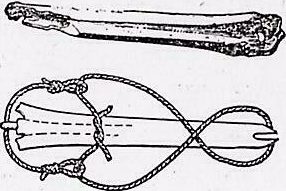 Рис. 6.	                                                    Одни из разновидностей древнего костяного конька и способ его прикрепления к ноге (Нидерланды)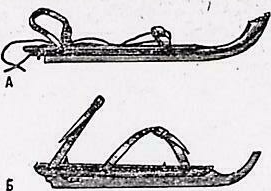 Рис. 7.Модели коньков XVII- XVIII вв.:А - фрисляндский    конек;    Б - английский конекЗначительная роль в усовершенствовании коньков для скоростного бега принадлежит норвежским скороходам А. Паульсену и К. Вернеру, которые около 1880 г. сконструировали трубчатые беговые коньки (рис. 8, А, В). Передняя и задняя металлические платформы привинчивались к подошве ботинка соответственно шестью и четырьмя шурупами.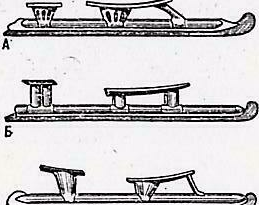 вРис. 8.Различные варианты моделей коньков:А - трубчатые коньки конструкции А. Паульсена к К. Вернера; Б - нацель коньков конструкции Хагена; В - усовершенствованная модель коньков конструкции А. Паульсена                                        Изобретение норвежских конькобежцев явилось подлинной революцией в конькобежном спорте, что незамедлительно нашло отражение и в технике бега, и в росте спортивных достижений. В дальнейшем конструкция коньков постепенно совершенствовалась, но основная их форма оставалась прежней. Изменения в основном касались увеличения или уменьшения длины восковой или пяточной частей полоза конька, размеров передней и задней стоек (чашечек), формы полоза и его размеров в поперечном сечении, качества стали, веса конька. С течением времени заднюю часть конька начали делать длиннее, укорачивая одновременно переднюю. Наконец, и восковая, и пяточная части полоза оказались равными. В настоящее время ширина лезвия конька колеблется от 1 до 1,3 мм. Все изменения в конструкции конька с самого начала диктовалисьусловиями бега, то есть формами беговых дорожек, практикуемыми в отдельных странах дистанциями, а также совершенствованием техники бега.2.2Возникновение и развитие конькобежного спорта за рубежом.Появление коньков в Европе и Америке в середине XIX века и создание заливных катков способствовали развитию конькобежного спорта. Любители катания на коньках все чаше начинают соревноваться в беге на скорость на большие расстояния. Например, скандинавские конькобежцы состязались в быстроте бега на дистанции 8-12 миль. Победители получали призы в виде оружия, украшений, лошадей и т. п.В Нидерландах подобного рода «соревнования» в скорости передвижения на коньках по льду проводились среди лучших конькобежцев в отдельных населенных пунктах.В восточных районах Великобритании катание на коньках с 60-х годов XVII века по 60-е годы XIX века приобретает массовый характер. Уже в XVIII веке почти каждая деревня проводила свои соревнования по скоростному бегу на коньках. В дальнейшем такого рода соревнования стали проводиться и в Нидерландах.В начале XIX века наибольшее развитие конькобежный спорт получил в Англии и Нидерландах. Организация конькобежного спорта в этих странах во многом предопределила характер его дальнейшего развития. Большое значение сыграли соревнования, проведенные в 1805 г. в провинции Фрисляндия, которые по своей организации явились прообразом современных состязаний по скоростному бегу на коньках. Соревновались женщины на отрезке 150 м. Соревнования среди мужчин проходили в гг. Леувардене (1814 г.), Воутсенде (1823 г.), Доккюме (1840 г.) и носили любительский характер. В результате повторных пробегов определялась пара сильнейших, которая в финальном забеге разыгрывала 1-е и 2-е места. Соревнования проводились на 2 мили (1 миля=1609 м) и включали три предварительных забега («хиты») и один заключительный. Подобного рода соревнования проводились в Англии в 1814, 1818, 1820, 1821, 1823, 1826 гг. Начало 30-х годов XIX столетия знаменуется новыми организационными формами в конькобежном спорте. В Лондоне и Глазго (Англия) в 1830 г. создаются конькобежные клубы. Занятия с конькобежцами проходили на беговой дорожке, которая представляла собой отрезок прямой длиной 804.5 м.Примеру Англии последовала и Америка, учредившая в 1849 г. конькобежные клубы в Филадельфии и в 1863 г. в Нью-Йорке. Во второй половине XIX века в Европе и Америке все больше проявляется интерес к спорту как одному из средств физического воспитания. В этот период начинают создаваться национальные спортивные организации, а затем и международные объединения. Это коснулось также и конькобежного спорта.Конькобежные клубы и кружки были образованы в Норвегии (1863 г.), в России (1864 г.), во Франции (1865г.), Австрии (1867г.). Германии (1868 г.), Венгрии (1869 г.) и других странах. В 1879 г. в Англии была основана первая в мире национальная конькобежная ассоциация, а 8 декабря того же года в Торни был проведен первый чемпионат Англии по скоростному бегу на коньках.Одновременно с образованием клубов и ассоциаций строятся катки, а в некоторых странах - специальные беговые дорожки. Поиски наиболее рациональных форм работы в конькобежном спорте, а также различная длина соревновательных дистанций в отдельных странах приводят к разнообразию конструкций беговых дорожек и различным формам организации соревнований по скоростному бегу «а коньках. При этом нередко забеги проводились как на стандартных дистанциях, так и на дистанциях, длина которых значительно превышала стандартные.В конце XIX века происходит разделение конькобежцев на фигуристов и бегунов. Однако до начала XX века оба эти вида спорта практически развивались вместе, и в соревнованиях по фигурному катанию и по скоростному бегу на коньках участвовали чаше всего одни и те же конькобежцы.В 70-х годах XIX столетия начинают проводиться международные встречи. Впервые такие соревнования состоялись в Вене в январе 1872 г. Они проходили на дорожке эллиптической формы длиной 331,6 м. Победитель соревнований определялся по среднему времени, показанному в результате многократных повторных забегов (до 20 раз) на этой дистанции. Им оказался австриец Шлиппенбах (41 сек.).Соревнования по скоростному бегу на коньках обычно проводились в виде матчевых встреч между двумя сильнейшими конькобежцами. Так, в 1885 г. норвежский клуб «Шейтеклуб» устроил матч на звание сильнейшего конькобежца мира между голландцем Ван дер Зее и норвежцем А. Паульсеном. В программу соревнований входили четыре дистанции: 0,5; 1; 2 и 3 мили. А. Паульсен победил на последних трех дистанциях.С 1889 г. на протяжении четырех лет амстердамским конькобежным клубом проводились соревнования на первенство мира, в которых принимали участие все сильнейшие конькобежцы. Они соревновались на дистанциях 0,5; 1 и 2 мили. Чтобы завоевать звание чемпиона мира, необходимо было выиграть забеги на всех дистанциях. Однако до 1893 г. чемпионаты мира не были официальными, поскольку еще не было единого международного объединения конькобежцев. В 1889 г. русский конькобежец А. Н. Паншин оказался победителем на двух дистанциях (0,5 мили - 1.24,6 и 1 миля - 2.58,6), а в беге на 2 мили первым был американец Д. Доногю (6.24,0). В 1891 г. Д. Доногю выиграл все дистанции (0,5 мили - 1.25,4; 1 миля - 3.00,4; 2 мили - 6.10,8) и стал чемпионом мира.Национальная конькобежная ассоциация Англии и Нидерландский союз конькобежцев созвали в 1892 г. в Швенингене (Нидерланды) совещание стран, заинтересованных в проведении международных соревнований по скоростному бегу на коньках. На совещании присутствовали представители конькобежных клубов и союзов из Нидерландов, Великобритании, Германии, Австрии, Венгрии и Швеции. На нем был учрежден Международный союз конькобежцев (ИСУ), а само совещание принято считать первым конгрессом ИСУ.Норвегия, Америка и Россия по поводу учреждения ИСУ прислали свои письменные заверения. На совещании обсуждались различные вопросы, касающиеся признания мировых рекордов, установления размеров и форм беговой дорожки, положений о любителях, правил проведения чемпионатов мира и Европы, а также унификации размеров дистанций для проведения соревнований. С 1893 г. ИСУ начал регулярно проводить чемпионаты Европы и мира среди мужчин. Первым чемпионом стал голландский конькобежец Я. Эден, одержавший победу на трех дистанциях из четырех. В 1895 и 1896 гг. он еще дважды становится чемпионом мира. В 1897 г. чемпионат мира проводился в Монреале. Здесь впервые участники соревнований начинали забеги с общего старта. Победу одержал канадец Д. Маккуллок. В 1898 и 1899 гг. чемпионаты выиграл норвежец П. Эстлунд, установивший 8 мировых рекордов В 1900 г. снова победа досталась норвежцу Э. Энгельсаасу. По правилам соревнований ИСУ звание чемпиона присуждалось томуконькобежцу, который побеждал на трех из четырех дистанций. Поэтому в 1894, 1902, 1903, 1906, 1907 гг. звание чемпиона мира ни кому не удалось выиграть. В 1908, 1909, 1912, 1913 и 1914 гг. этого звания удостоился выдающийся конькобежец того времени норвежец О. Матисен, которому длительное время принадлежали многие мировые рекорды. Рекорды в беге на коньках регистрируются ИСУ с 1890 г. Женские мировые рекорды регистрируются с 1929 г., а первый женский чемпионат мира был проведен в 1936 г. Рекорды по малому многоборью стали официально учитываться с 1956 г., а с 1949 по 1955 г. регистрировались рекорды только по большому женскому многоборью.Единые правила по скоростному бегу на коньках были разработаны Международным союзом конькобежцев и утверждены на конгрессе ИСУ в 1895 г. в Копенгагене. Порядок определения победителей в чемпионатах мира на протяжении всей истории конькобежного спорта изменялся несколько раз. С 1909 по 1915 г. чемпионом мира мог стать только конькобежец, выигравший одну или две дистанции и набравший наименьшую сумму очков в многоборье. С 1915 по 1925 г. чемпион определялся по наименьшей сумме очков многоборья. В 1926 и 1927 гг. чемпион должен был набрать наибольшую сумму процентов по четырем дистанциям и показать рекордный результат. С 1928 г. победитель стал определяться по наименьшей сумме очков в многоборье.2.3Возникновение и развитие конькобежного спорта в России.Многочисленные археологические находки древних костяных коньков на территории СССР свидетельствуют о том, что в России издавна был известен этот способ передвижения по льду и утрамбованному снегу. Позднее, когда коньки утратили свое значение как средство передвижения, они стали использоваться для развлечений и отдыха. Катание на коньках было доступно людям всех сословий. Для этой цели использовались многочисленные замерзшие пруды, реки, озера. Несколько позже стали специально заливать катки. Русские умельцы мастерили самодельные коньки. Долгое время в России катались на деревянных коньках с железным полозом, причем носки коньков украшались фигурками, напоминавшими голову коня (рис. 9). В XIX веке на Тульском оружейном заводе рабочие изготовляли для себя цельнометаллические коньки. Массового производства железных коньков в России не было, их привозили из-за границы.Первые кружки и клубы конькобежцев в России. Первый клуб конькобежцев в России был создан в 1864 г. в Петербурге. В 1865 г. при Петербургском речном яхт-клубе создаются «Кружок конькобежцев-любителей» и «Санкт-Петербургское общество любителей бега на коньках». Позднее, в 1881 г., в Нижнем Новгороде, Ярославле, Саратове, Туле и других городах России возникли общества любителей катания на коньках. Первые спортивные клубы и кружки были малочисленны, они объединяли представителей высшего сословия.В период зарождения конькобежного спорта в клубах проводились вечера отдыха на льду, карнавалы, занятия фигурным катанием и бегом на коньках. В основном такое катание носило развлекательный характер. Катки, кружки и клубы находились в руках частных предпринимателей и были закрыты для бедных слоев населения. Простой народ, особенно дети и молодежь, катался на коньках самодельного производства на замерзших прудах и реках и даже проводил свои соревнования.Если в начале XIX века царское правительство не обращало на спорт никакого внимания, то в конце XIX века оно в связи с общим подъемом революционного движения в стране стало интересоваться и деятельностью спортивных обществ и клубов.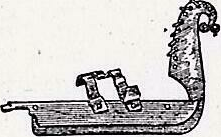 Рис.9.Конек, передняя часть которого напоминает голову коня Осенью 1903 г. для этой цели крупные предприниматели Петербурга организовали «Товарищество петербургских конькобежцев», и буржуазная, печать призывала всех конькобежцев к объединению. Накануне революции 1905 г. особенно возрос интерес царского правительства к деятельности спортивных клубов и кружков, членами которых в основном была молодежь. Спортивные магнаты выступали в роли покровителей и опекунов, пытаясь отвлечь молодежь от революционного движения.В 1906 г. три московских общества («Русское гимнастическое общество». Московский речной яхт-клуб, «Гигиеническое общество») провели несколько совместных совещаний по конькобежному спорту, на которых был решен ряд организационных вопросов по проведению соревнований. Конькобежцам запрещалось участвовать в состязаниях, устраиваемых частными предпринимателями в целях наживы. Было также принято решение проводить соревнования по международным правилам, определять победителя по очкам (за 1-е место - одно очко, за 2-е - два очка и т. д.). С этого времени был введен точный обмер беговой дорожки и соревнования стали проводиться с участием судейской коллегии. Все конькобежцы в соответствии с их спортивно-техническими результатами получили спортивные разряды.Эти решения способствовали упорядочению дел в конькобежном спорте. После 1905 г. в русском спорте появилась тенденция к объединению мелких спортивных организаций в более крупные, а это, в свою очередь, привело к созданию всероссийских объединений (лиг) по различным видам спорта. Так, в 1911 г. был основан Московский кружок конькобежцев и велосипедистов-любителей. Основали кружок Н. Струнников, В. Васюков, В. Зеленое, Б. Шиперко, и С. Хольский. В мае 1911 г. был разработан и утвержден устав. За свое короткое существование этот кружок успел выдвинуться в число сильных спортивных организаций России.В 1913 г. создается Московская конькобежная лига, которая в этом же году издала правила международных соревнований по конькобежному спорту и провела первые крупные соревнования на приз имени чемпиона мира и Европы 1910 и 1911 гг. Николая Струнников. В 1915 г. Московская конькобежная лига постановила присуждать звание чемпиона  России по наименьшей сумме занятых мест на четырех дистанциях. В 1916 г. был создан Всероссийский союз конькобежцев.Соревнования на первенство России. Первое официальное первенство России по скоростному бегу на коньках было проведено в Москве 19 февраля 1889 г. Это первенство, как и четыре последующих, разыгрывалось на дистанции 3 версты (1 верста =1067 м). Первым чемпионом России по скоростному бегу на коньках стал петербуржец Александр Паншин.В 1890 г. в Петербурге были изданы правила соревнований по скоростному бегу на коньках.С 1891 г. к участию в первенствах России допускались и зарубежные конькобежцы, однако звание чемпионов неизменно выигрывали русские скороходы. С 1894 г. дистанции стали измеряться в метрической системе, и первенство России этого года впервые было разыграно на дистанции 3000 м. Конькобежцы бежали парами по двум дорожкам. В финале участвовали три конькобежца, показавшие лучшее время. Они стартовали по одному через 20 сек.первенство России проводилось по двум дистанциям - 1500 и 5000 м. Звание чемпиона страны присуждалось в том случае, если скороход выигрывал обе дистанции. Это условие оказалось настолько трудным, что в 1896, 1897, 1899, 1900, 1902, 1903 гг. титул чемпиона не смог завоевать ни один конькобежец. В 1904 г. чемпионом России стал талантливый скороход Николай Седов, который удерживал это звание 4 года подряд, затем его сменил Николай Струнников - чемпион 1908, 1909, 1910 гг. В эти годы соревнования проводились уже на трех дистанциях-500, 1500 и 5000 м в один день.На смену Н. Струнникову пришли скороходы Василий и Платон Ипполитовы, Никита Найденов, а в 1914 г. - Яков Мельников.В 1915 г. впервые первенство России разыгрывалось по программе большого многоборья (500, 1500, 5000 и 10000 м). Необходимо было выиграть три дистанции или победить на одной из них и набрать наименьшую сумму очков (мест) на остальных дистанциях. Я. Мельников победил на трех дистанциях и стал чемпионом России. Состязания 1916 и 1917 гг. прошли в острой спортивной борьбе между Я. Мельниковым и П. Ипполитовым.В России проводились и сверхдальние пробеги на коньках. Так, в 1910 и 1914 гг. был совершен пробег по маршруту Таганрог - Ростов.В дореволюционной России число женщин занимающихся конькобежным спортом было незначительным, а уровень спортивно-технических результатов - крайне низок. В 1910 г. женщины впервые пробежали один круг в паре с мужчинами, взявшись за руки. Только с 1911 г. женщины стали выступать в одиночных забегах на дистанции 500 м. Всего с 1911 по 1912 г. было проведено лишь три соревнования для" женщин. И лишь в 1913 г. Московская конькобежная лига включила в программу соревнований на первенство Москвы бег на коньках для женщин. В этом же году женщины впервые участвовали в соревнованиях в спортивном костюме. Первой чемпионкой России стала Е. Кременчевская, показав на дистанции 500 м результат 65 сек.Русские конькобежцы на международных соревнованиях. Первое выступление петербуржца Гусарова состоялось в Вене в 1882 г., а уже через пять лет русские конькобежцы прочно заняли ведущее положение в международном конькобежном спорте.В 1887 г. А. Паншин выступал на коньках собственной конструкции с удлиненным прямым лезвием. С 1887 г. А. Паншин в международных встречах опережает представителей Финляндии, Австрии, бьет рекорд норвежца А. Паульсена в беге на 1 милю.В декабре 1888 г. Амстердамский клуб конькобежцев устроил соревнования на звание лучшего скорохода мира. Чтобы стать победителем, надо было выиграть три дистанции. А. Паншин был первым на двух дистанциях, опередив сильнейших конькобежцев Америки, Англии и Голландии. Согласно правилам, звание чемпиона мира в сезоне 1888/89 г. не было присвоено, однако превосходствоА. Паншина было очевидным. Победы на международных состязаниях принесли заслуженный успех русскому конькобежному спортуВ 1906 г. на смену А. Паншину пришли не менее талантливые скороходы (С. Пуресев, Н. Крюков, Н. Седов, Г. Киселев, Н. Струнников), которые успешно выступали за рубежом в беге на длинные дистанции. Несколько позже в России появился еще один замечательный скороход- Е. Бурков, который на первенстве мира 1909 г. был первым в беге на 5000 и 10 000 м.В 1910 г. Н. Струнников выиграл чемпионаты мира и Европы, набрав лучшую сумму очков. На дистанции 10000 м ему удалось опередить в многоборье О. Матисена. В 1911 г. Н. Струнников одержал победы на первенствах Европы, мира и установил новый мировой рекорд в беге на 5000 м - 8.37,2.В 1913 г. другой известный русский скороход - В. Ипполитов стал чемпионом Европы и занял 2-е место на чемпионате мира, выиграв две дистанции - 5000 и 10000 м. В 1914 г. на чемпионатах Европы и мира его опередил лишь О. Матисен.В табл. 1 приводятся лучшие спортивные результаты русских конькобежцев, показанные ими до 1917 г. на зарубежных катках, а также всероссийские рекорды (в то время рекорды, установленные за рубежом, не засчитывались). Эти достижения свидетельствуют о высоком уровне спортивного мастерства русских скороходов.Таким образом, русские конькобежцы, принимая участие в крупнейших соревнованиях, устанавливали мировые рекорды, добивались побед на чемпионатах Европы и мира.2.4Развитие конькобежного спорта в СССР.Путь развития конькобежного спорта в СССР от первого чемпионата РСФСР до настоящего времени можно условно разделить на пять этапов, каждый из которых имеет свои особенности.Первый этап (1918-1929 гг.). Несмотря на большие трудности, связанные с гражданской войной, физическая культура и спорт в этот период были одним из важных средств воспитания трудящихся, подготовки их к труду и защите Родины. В эти годы был достигнут значительный успех в развитии физической культуры и спорта.22 апреля 1918 г. был издан декрет о введении обязательного военного обучения трудящихся - Всевобуч. Физическая подготовка стала составной частью военного обучения. В стране начали создаваться новые пролетарские организации по физической культуре и спорту. Военно-спортивные кружки, спортивные клубы на заводах и фабриках положили начало развитию спорта в Стране Советов. В содержание военно-физической подготовки Всевобуча наряду с другими видами спорта входил и конькобежный спорт.Первое первенство РСФСР по конькобежному спорту проводилось в Москве в 1918 г. В нем участвовали 22 человека из Москвы, Тулы, Нижнего Новгорода, Саратова и Ярославля. Звание первого чемпиона республики в 1918, а затем и в 1919 гг. завоевал Яков Мельников. В 1920 г. в связи с тяжелой военной обстановкой в стране первенство по скоростному бегу на коньках не проводилось.После окончания гражданской войны страна перешла на путь восстановления народного хозяйства, и спорт стал развиваться в новых условиях. Вновь были организованы сотни спортивных кружков, в том числе и по конькобежному спорту, и уже в 1921-1923 гг. проведено первенство РСФСР по скоростному бегу на коньках. Важную роль в становлении и развитии советской системы физического воспитания сыграло постановление ЦК РКП (б) от 13 июля 1925 г. «О задачах партии в области развития физической культуры», где на первый план выдвигались задачи всемерного развития физической культуры и спорта и придания физкультурному движению «массового характера с вовлечением в него не только рабочих, но и крестьян, и не только молодежи, но и взрослых рабочих и работниц». Постановление было направлено на усиление партийного и государственного руководства физической культурой и спортом в нашей стране. Выполняя постановление, спортивные организации наладили выпуск отечественного конькобежного инвентаря, спортивной формы, открыли катки, улучшили подготовку высококачественного льда.С 1923 по 1928 г. советские конькобежцы участвовали в международных соревнованиях около 30 раз. Они выезжали в Финляндию, Швецию, Норвегию на зимние праздники, спартакиады и рабочие первенства мира, где занимали призовые места в беге на длинные дистанции и в многоборье.В 1926 г. в Тронхейме на первенстве мира советские спортсмены Я. Мельников, Г. Кушин и П. Ипполитов выиграли у сильнейших скороходов мира И. Баллангруда, Р. Ларсена и Б. Эвенсена. В 1927 г. советские скороходы завоевали переходящий приз Финского рабочего союза и были первыми на рабочем первенстве Европы. Первое место занял Я. Мельников, второе - Г. Кушин, третье - В. Калинин. С 1925 по 1929 г. Я. Мельников не проиграл ни одного международного соревнования.В 1926 г. на первенстве СССР наряду с личным зачетом был впервые введен командный зачет. Разыгрывалось командное первенство между городами, ведомствами и республиками. До 1927 г. включительно победитель соревнований определялся по наименьшей сумме мест, занятых на всех дистанциях. В 1928 г. для определения суммы многоборья за исходные данные брались результаты мировых рекордов на эти дистанции. Время мирового рекорда оценивалось в 100 очков, а результат спортсмена - в процентах к этому рекорду. В дальнейшем победитель стал определяться по наименьшей сумме очков, набранных на всех дистанциях (средняя сумма времени пробегания 500-метрового отрезка на каждой дистанции).В 1926 г. на чемпионате СССР впервые стартовали женщины. Они соревновались на дистанции 500 м на беговых и простых коньках. С 1928 г. начали регулярно проводиться чемпионаты СССР среди женщин. Первой чемпионкой стала москвичка Л. Алексеева (Игнатьева). Она победила на дистанциях 500 и 1000 м. В феврале 1928 г. в Москве состоялся первый массовый всесоюзный зимний спортивный праздник, в программу которого были включены соревнования по конькобежному спорту.Второй этап (1930-1940 гг.). В чемпионатах страны эстафету от старшего поколения приняли молодые спортсмены, которые значительно повысили уровень спортивно-технических достижений в конькобежном спорте.В 1931 г. был введен в действие комплекс ГТО I ступени, который стал основой физического воспитания в нашей стране. В результате значительно увеличилось количество занимающихся конькобежным спортом, заметно улучшилась физическая подготовка молодежи, усовершенствовалась методика обучения и тренировки, повысились спортивно-технические результаты.С 1932 г. стали регулярно проводиться соревнования по конькобежному спорту среди школьников. В 1934 г. была введена в действие ступень комплекса ГТО для учащихся «Будь готов к труду и обороне», организованы детские спортивные школы с отделениями по конькобежному спорту, что явилось началом развития юношеского конькобежного спорта. С 1935 г. ведется регистрация рекордов юных скороходов. В 1936 г. впервые было проведено первенство СССР по скоростному бегу на коньках среди юношей и девушек.В этот период значительно активизируется работа по развитию массового конькобежного спорта; начинают проводиться кратковременные установочные учебно-тренировочные сборы для сильнейших конькобежцев страны. С 1935 г. регулярно проводятся матчевые встречи между конькобежцами Москвы, Ленинграда, Горького, Кирова и Свердловска. Произошли существенные изменения и в программе соревнований для женщин. В 1933 г. женщины соревновались на двух дистанциях - 500 и 1500 м; в 1934 г. на трех - 500, 1000 и 1500 м; в 1935 и 1936 гг. на четырех - 500, 1000, 1500 и 3000 м (малое многоборье). С 1937 по 1955 г. чемпионаты СССР среди женщин проводились уже по программе большого женского многоборья - 500, 1000, 3000 и 5000 м. Замена дистанции 1500 м на 5000 м была вызвана стремлением повысить уровень общей и специальной выносливости спортсменок в беге на длинные дистанции. Постоянное совершенствование государственной и общественной структуры управления физкультурным движением в нашей стране способствовало неуклонному росту массовости конькобежного спорта и повышению спортивного мастерства советских конькобежцев. В 1936 г. был образован Всероссийский комитет по делам физической культуры и спорта при СНК СССР. В этом же году ВЦСПС принимает решение об организации добровольных физкультурных обществ. Эти и другие мероприятия позволили привлечь к занятиям конькобежным спортом большое количество учащихся, служащих и рабочих нашей страны.В 1937 г. в г. Кирове впервые проводились соревнования всесоюзного масштаба на приз имени С. М. Кирова, ставшие традиционными. На этих соревнованиях было установлено большое количество всесоюзных и мировых достижений (с 1967 г. эти соревнования стали международными).Говоря о состоянии конькобежного спорта в довоенный период, особенно следует отметить 1936 г., когда в таблицу рекордов СССР было внесено около 50 поправок. В этот период существенные сдвиги произошли в развитии женского конькобежного спорта. Значительно увеличилось число женщин, принимавших участие в соревнованиях по скоростному бегу на коньках, повысился уровень их спортивных результатов. Большая заслуга в этом принадлежала таким спортсменкам, как 3. Миронова, А. Васильева, М. Захарова, В. Кузнецова, М. Валова, М. Исакова, Л. Игнатьева, С. Паромова и др. В 1941 г. советские спортсменки вплотную подошли к мировым рекордам норвежки Лайлы Шоу-Нильсон, которые она установила в 1937 г. на высокогорном катке Давос (Швейцария).Третий этап (1941-1948 гг.) развития конькобежного спорта охватывает годы Великой Отечественной войны и послевоенные годы. В эти годы физическая культура и спорт были подчинены задачам военного времени: Советские спортсмены находились в первых рядах защитников Родины, многие из них пали смертью героев. Среди них рекордсмен и чемпион СССР в скоростном беге на коньках А. Капчинский, мастера спорта СССР Н. Шаромов, В. Хохлов, Н. Яковлев, В. Иголкин.А. Капчинский был бесстрашным разведчиком и погиб в неравном бою. В 1944 г. он посмертно награжден орденом Отечестве войны 1-й степени. С 1947 г. московские и саратовские конькобежцы ежегодно проводят Мемориал имени Анатолия Капчинског.В тылу врага под Ленинградом в партизанском отряде вое) погиб один из замечательных тренеров по конькобежному, а Дмитрий Федорович Косицин. Вражеская пуля настигла и экс пиона страны по конькобежному спорту СССР Платона Ипполитова, служившего военным корреспондентом. Он много писал о наших спортсменах, их боевых делах на фронте и в тылу.В 1941/42 г. первенство страны не разыгрывалось. С 1943 г. возобновлены соревнования на первенство СССР по скоростному бегу на коньках. В 1944 г. вновь начали проводиться все традиционные довоенные соревнования. После окончания Великой Отечественной войны возросла массовость конькобежного спорта и мастерство советских конькобежцев, которые не только достигли лучших довоенных результатов, но и превзошли их. Уже в 1946 г. сильнейшие конькобежцы страны участвовали в восьми международных встречах.В этот период наиболее успешно выступал ленинградец Н. Петров. В 1946 г. в Норвегии он установил четыре всесоюзных рекорда и одержал ряд побед над конькобежцами этой страны. Он стал победителем на чемпионате СССР 1946 г., в котором вне конкурса участвовали шесть сильнейших норвежских скороходов и ряд конькобежцев из других стран.В 1947т. Федерация конькобежного спорта СССР вступила в Международный союз конькобежцев, а в 1948 г. советские скороходы приняли участие в первенстве мира, проходившем в Финляндии К. Кудрявцев был первым на дистанции 500 м.Важнейшим событием в спортивной жизни страны явило становление ЦК ВКП б) от 27 декабря 1948 г. «О ходе выполнения Комитетом по делам физической культуры и спорта директивных указаний партии и правительства о развитии массового физкультурного движения в стране и повышении мастерства советских спортсменов». В постановлении говорилось о дальнейшем раз физической культуры и спорта в нашей стране. Оно не только поставило очередные задачи перед советским физкультурным движением, но и воодушевило советских спортсменов на завоевание мировых рекордов. Вся работа в области развития конькобежного та была подчинена этим задачам. Большое внимание было у; подготовке педагогических кадров. В 1948 г. в московском и ленинградском институтах физической культуры были созданы кафедры конькобежного спорта, которые стали готовить преподавать тренеров по этому виду спорта.В 1948 г. советские спортсменки, впервые участвуя на чемпионате мира по скоростному бегу на коньках среди женщин, продемонстрировали высокий уровень мастерства. Мария Исакова стал вой советской чемпионкой мира и в дальнейшем еще дважды завоевала звание сильнейшей в мире (в 1949 и 1950 гг.).Большой вклад в развитие конькобежного спорта и подготовку сильнейших скороходов в этот период внесли тренеры: ленинградцы В. П. Тюкалов, Н. И. Петров, А. В. Макаров, москвичи М. П. Соколов, К. К. Кудрявцев, И. Я. Аниканов, Н. Е. Челышев, свердловчанин Е. И. Сопов.Четвертый этап (1950-1962 гг.) можно характеризовать как этап бурного развития конькобежного спорта в нашей стране и успешного выступления советских конькобежцев на международной арене. В 50-е годы были открыты специализированные детские спортивные школы в Иркутской, Челябинской, Кемеровской, Омской, Московской и Ленинградской областях. Появились специализированные катки для занятий конькобежным спортом.Советские спортсменки продолжали успешно выступать на чемпионатах мира. Лишь в 1951 г. они не приняли участия в розыгрыше этого первенства и чемпионкой мира стала финская спортсменка Э. Хуттунен. С 1952 по 1966 г. включительно советские спортсменки не знали поражений на чемпионатах мира. Мировые рекорды Т. Карелиной, С. Кандаковой, М. Исаковой, О. Акифьевой, Р. Жуковой, X. Щеголеевой, Т. Рыловой, Л. Селиховой, Г. Романовой свидетельствовали о возросшем мастерстве и техническом превосходстве советских спортсменок в этот период. В 1956 г. решением Международного союза конькобежцев (ИСУ) для женщин была установлена новая программа соревнований по многоборью, включавшая дистанции 500, 1000, 1500 и 3000 м. На лично-командном первенстве СССР 1956 г., проходившем в Свердловске, Инга Артамонова установила мировой и всесоюзный рекорды для равнинных катков по малому многоборью, набрав сумму 216,016 очка.В 1957 г. на XV первенстве мира по скоростному бегу на коньках среди женщин, проходившем в г. Иматре (Финляндия), советские спортсменки завоевали 13 призовых мест из 15 возможных! Это была внушительная победа советской школы конькобежного спорта. XVI первенство мира 1958 г. по конькобежному спорту среди женщин, проводившееся в Кристинехамне (Швеция), также принесло победу советским спортсменкам. Чемпионкой мира стала второй год подряд И. Артамонова.В 1951 г. в СССР был открыт первый высокогорный каток вблизи г. Алма-Аты (урочище Медео). Этот каток позволил нашим конькобежцам в короткий срок значительно повысить уровень спортивных достижений. В первых же соревнованиях на этом катке было установлено 7 всесоюзных рекордов, из которых пять (женских) превышали мировые. Так было положено начало наступлению на мировые рекорды в конькобежном спорте. Каток в Медео стал центром учебно-тренировочной работы и основных соревнований, проводившихся в нашей стране.В эти годы была пересмотрена методика тренировки советских конькобежцев - был взят курс на круглогодичную тренировку. Впервые были проведены серьезные исследования в области техники, тактики бега, разработана методика обучения; широко проводились дискуссии между ведущими тренерами и конькобежцами по вопросам техники и методики тренировки. Среди ведущих скороходов появились новые имена из различных городов страны: О. Гончаренко (Харьков), Б. Шилков (Ленинград), В. Сахаров (Горький), Д. Сакуненко (Владимир) и др.С 1953 г. советские конькобежцы стали регулярно принимать участие в чемпионатах мира и Европы, и в том же году первенство мира в многоборье выиграл советский спортсмен О. Гончаренко, что явилось началом многолетней гегемонии советских конькобежцев на международной арене. О. Гончаренко еще дважды (в 1956 и 1958 гг.) завоевывал лавровый венок чемпиона мира. Этого титула также удостаивались Б. Шилков (1954), Б. Стенин (1960),В. Косичкин (1962). Чемпионами Европы были Б. Шилков, Е. Гришин, О. Гончаренко, В. Косичкин, Р. Меркулов, А. Антсон, Э. Матусевич.В 1955 г. на чемпионате мира среди мужчин в Москве (участвовали 44 конькобежца из 14 стран) сильнейшим оказался швед С. Эриксон (194, 996 очка). Советские конькобежцы О. Гончаренко, Б. Шилков и Д. Сакуненко в многоборье заняли соответственно 2, 3, 4-е места.В 1956 г. мужчины впервые приняли участие в зимних Олимпийских играх - в Кортина д'Ампеццо, - завоевав 4 золотые, 1 серебряную и 2 бронзовые медали. Золотые медали выиграли Е. Гришин (500 и 1500 м), Ю. Михайлов (1500 м), Б. Шилков (5000 м); серебряную Р. Грач (500 м) и бронзовую О. Гончаренко (10000 м).Большого успеха добились наши женщины на чемпионате мира 1959 г., проходившем в Свердловске. Первые четыре места в многоборье заняли: Т. Рылова, В. Стенина, Л. Скобликова, И. Артамонова. Чемпионкой мира 1961 г. стала свердловчанка В. Стенина, 2-е и 3-е места заняли Л. Тузова (Иркутск) и Л. Скобликова (Челябинск). У мужчин В. Косичкин победил на чемпионате Европы и был вторым на первенстве мира. В 1962 г. В. Косичкин стал чемпионом мира, а Р. Меркулов выиграл чемпионат Европы.С 1950 и по 1962 г. в нашей стране было подготовлено свыше 50 тысяч спортсменов-разрядников по конькобежному спорту и более 200 мастеров спорта СССР. Значительно увеличились массовость и мастерство советских конькобежцев, улучшились условия для занятий конькобежным спортом. Большую роль в развитии массового конькобежного спорта на этом и предыдущем этапах сыграл комплекс ГТО.На VIII зимних Олимпийских играх 1960г. в Свко-Вэлли (США) советские спортсмены добились больших успехов. Впервые приняли участие в олимпийских играх женщины. Советские конькобежцы выиграли 6 золотых медалей: К. Гусева (1000 м), Л. Скобликова (1500, 3000 м), Е. Гришин (500 и 1500 м), В. Косичкин (5000 м); 3 серебряные: Н. Донченко (500 м), В. Стенина (3000 м), В. Косичкин (10000 м) - и 3 бронзовые: Т. Рылова (1000м), Р. Грач (500м) и Б. Стенин (1500 м).Пятый этап (1963-1976гг.) развития конькобежного спорта в СССР характеризуется: дальнейшим увеличением массовости и повышением спортивного мастерства конькобежцев; расширением сети специализированных ДЮСШ; увеличением количества соревнований для конькобежцев всех квалификаций и возрастов; строительством катков с искусственным льдом в Свердловске, Коломне, Медео, Киеве и Москве; совершенствованием спортивного инвентаря и оборудования для подготовки льда; улучшением организационной структуры и управления конькобежным спортом в стране и т. д.В этот период широкое распространение получили массовые зимние спартакиады, в которых приняли участие десятки тысяч скороходов СССР, РСФСР, и спартакиады ВЦСПС. Успехи, достигнутые на спартакиадах, являются важным вкладом в выполнение задач дальнейшего развития конькобежного спорта как одного из средств всестороннего физического воспитания и укрепления здоровья советских людей - строителей коммунистического общества. Спартакиады являются эффективной подготовкой конькобежцев в меж олимпийские циклы и служат мощным стимулом для повышения спортивного мастерства и достижений на зимних олимпийских играх.Спартакиады профсоюзов проводятся с 1945 г., и, как правило, накануне олимпийского года (1948, 1956, 1959, 1963, 1967, 1971, 1975 гг.). Зимние Спартакиады народов СССР проводились в 1962, 1966, 1974 гг., а Спартакиады народов РСФСР - в 1958, 1961, 1966, 1970, 1974 гг. Финальным стартам спартакиад предшествуют массовые соревнования в коллективах физической культуры, в городах, областях, краях, республиках, в которых принимают участие сотни тысяч любителей конькобежного спорта всех возрастов и различного уровня подготовленности.На зимних Олимпийских играх 1964 г. в Инсбруке команда советских конькобежцев победила в неофициальном общекомандном зачете. Впервые в истории олимпийских игр советская спортсменка Лидия Скобликова была первой на всех четырех дистанциях. В этом же году она завоевала и звание чемпионки мира. У мужчин только А. Антсон смог добиться победы - на дистанции 1500 м.До 1967 г. наши спортсменки уверенно лидировали на международной арене, побеждая на чемпионатах мира и устанавливая мировые рекорды. В 1967 и 1968 гг. чемпионкой мира стала голландская спортсменка С. Кайзер, а в последующие годы на международных первенствах с переменным успехом лидировали спортсменки СССР, Нидерландов, США, ГДР и ФРГ. Это было в значительной мере связано с тем, что во многих странах в последнее десятилетие стал быстро развиваться женский конькобежный спорт.В период с 1963 по 1974 г. советские конькобежцы утратили передовые позиции в соревнованиях на чемпионатах Европы, мира и олимпийских играх. Лишь только в 1964 и 1965 гг. А. Антсон и Э. Матусевич стали чемпионами Европы.- В эти годы лидирующее положение занимали конькобежцы Норвегии, Нидерландов и Швеции, В 1968 г. на X Олимпийских играх Л. Титова выиграла золотую (500 м) и серебряную (1000 м) медали.Резкий подъем достижений зарубежных конькобежцев объяснялся в первую очередь строительством большого числа искусственных катков, что позволило увеличить время, отводимое на специальную тренировку на льду, создать более эффективную методику тренировки, освоить рациональную технику бега и увеличить количество соревнований.Бурное развитие конькобежного спорта во многих странах, рост спортивных результатов на всех дистанциях, стремление повысить достижения в спринтерском беге и т. д. послужили основой того, что в 1969 г. на XXXIII конгрессе ИСУ было принято решение о проведении чемпионата ИСУ по спринтерскому многоборью и чемпионата Европы по скоростному бегу на коньках среди женщин.В 1970 г. в Херенвене (Нидерланды) первой чемпионкой Европы стала советская спортсменка Н. Статкевич, а победу на чемпионате мира одержала А. Кейлен-Дейлстра (Нидерланды). Звание чемпионов ИСУ по спринтерскому многоборью выиграли Л. Титова и В.Муратов (СССР).Зимний спортивный сезон 1971 г. ознаменовался победой на чемпионатах Европы и мира Н. Статкевич, а мужчины-многоборцы и спринтеры (женщины и мужчины) выступили менее удачно,С 1972 г. чемпионаты ИСУ по спринтерскому многоборью среди мужчин и женщин получили статус чемпионатов мира. Здесь впервые чемпионами стали М. Пфлюг (ФРГ) и Л. Линковеси (Финляндия). В 1973 г. В. Муратов победил на чемпионате мира по спринтерскому многоборью, а Г. Степанская на дистанции 1500 м. Т. Шелехова и Н. Статкевич заняли соответственно 2-е и 4-е места.На XI зимних Олимпийских играх 1972 г. в Саппоро (Япония) советские спортсмены выиграли 1 серебряную медаль на дистанции 500 м (В. Краснова) и 2 бронзовые на дистанции 500 м -Л. Титова и В. Муратов.В сезоне 1974/75 г. советские конькобежцы показали высокие спортивные результаты. На чемпионате мира по спринтерскому многоборью у мужчин первые три места заняли советские конькобежцы: А. Сафронов, Е. Куликов и В. Муратов. На чемпионате мира среди женщин серебряную медаль завоевала Т. Аверина. Сборные команды СССР одержали уверенные победы и в матчах с командой Норвегии, Швеции.В заключительных стартах сезона 1975 г. на катке Медео советские скороходы установили 20 рекордов мира, которые были утверждены XXXVI конгрессом ИСУ. С этого же года стали регистрироваться рекорды мира для юниоров. На конгрессе были избраны в органы ИСУ советские представители конькобежного спорта: В.Капитонов - в совет ИСУ; О. Гончаренко, трехкратный чемпион мира,- в технический комитет по скоростному бегу на коньках.Убедительны победы советских скороходов в чемпионате мира по спринтерскому многоборью: А. Сафронов - 1-е место, Е. Куликов - 2-е место, В. Муратов - 3-е место. На первенстве мира В. Иванов занял 2-е место, Ю. Кондаков - 3-е.Успешное выступление советских скороходов на XII зимних Олимпийских играх в Инсбруке (Австрия) является дальнейшим развитием успехов советских конькобежцев. Две золотые и две бронзовые медали Т. Авериной, золотые медали Г. Степанской и Е. Куликова, серебряные и бронзовые медали В. Муратова, Ю. Кондакова, В. Варламова принесли в общем, командном зачете по конькобежному спорту 65 очков (33 - мужчины). Всего советскими конькобежцами завоевано 15 медалей различного достоинства: 4 золотые, 2 серебряные, 3 бронзовые и 6 медалей за 4, 5, 6-е места.Советские скороходы являются рекордсменами мира 1976 г. (Е. Куликов, Ю. Кондаков, Т. Аверина, Г. Степанская и юниорка Н. Петрусева). Это свидетельствует об определенном росте спортивного мастерства советских конькобежцев, ставшем возможным благодаря совершенствованию методики спортивной тренировки, укреплению материально-технической базы и совершенствованию организации и управления развитием конькобежного спорта в нашей стране. Заключение.Я решила взять тему «конькобежный спорт» так как почти всё моя родня, по линии отца, конькобежцы. И он тоже в своё время занимался этим спортом. Старший брат моего отца – Лаленков Алексей Анатольевич ( именно ему выпала честь стать первым конькобежцем – « международником» в Иркутской области), его жена - Лаленкова Валентина Николаевна ( долгое время входила в состав сборной СССР и была участницей сразу двух Олимпийских игр – в 1980 году в Лейк – Плесиде и в 1984 году в Сараево) и их старший сын - Лаленков Евгений Алексеевич - всё они заслуженные МСМК.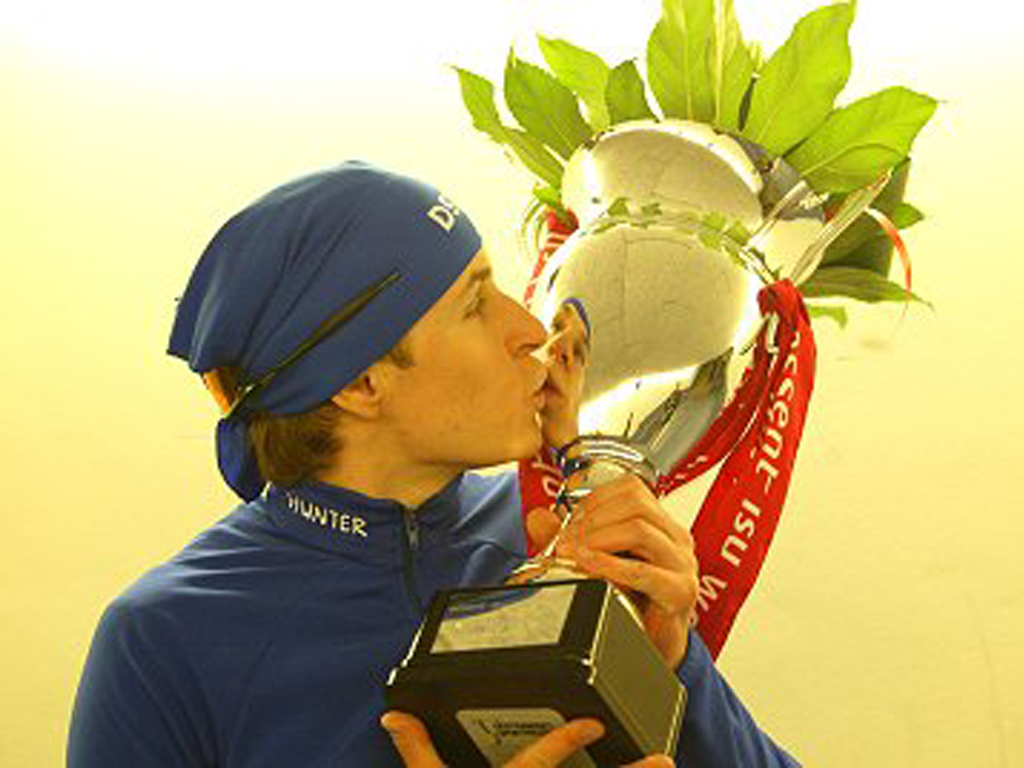 	Евгений Лаленков. (кубок мира.)И в заключении я хотела бы рассказать немного про своего брата. Он был в 2002 году на олимпиаде в Солт - Лейк – Сити занял он 10 место. Там же на олимпиаде он отметил своё 21 летие.Уже в 22-года Евгений Лаленков из Ангарска в ноябрьской серии этапов Кубка мира в Хамаре, Эрфурте и Херенвене после забегов на 1500 м Евгений трижды поднимался на пьедестал почета: один раз - на первую ступеньку и дважды - на вторую. 	Я очень горжусь своим братом!!!!!!!! В свои 22 года такие успехи.Список использованной литературы.«Век российских скороходов» - Анатолий Юсин.«Физическая культура и спорт» - Михаил Болотовский, Александр Любимов.Интернет (материал про Лаленкова Евгения)Конькобежный спорт (учебник для институтов физической культуры) Г.М. Панов, Н.Н. Власова, Ю.К. Поликарпов.